ПРОЕКТ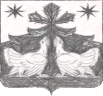 КРАСНОЯРСКИЙ  КРАЙЗОТИНСКИЙ СЕЛЬСКИЙ СОВЕТ ДЕПУТАТОВТУРУХАНСКОГО РАЙОНАРЕШЕНИЕ____. ___.2021 г.                                   с. Зотино                                  №  00-0Об утверждении отчета об исполнении бюджета Зотинского сельсовета за 2020 год           В соответствии со статьей 264.6 Бюджетного кодекса Российской Федерации , Зотинский сельский Совет депутатовРЕШИЛ:        1. Утвердить отчет об исполнении бюджета Зотинского сельсовета за 2020 год по доходам в сумме 17 082,306 тыс. рублей и по расходам в сумме 16 934,638 тыс. рублей с превышением доходов над расходами (профицит) 147,667 тыс. руб. со следующими показателями:           -    по доходам бюджета Зотинского сельсовета по кодам классификации доходов бюджетов Российской Федерации за 2020 год согласно приложению 1 к настоящему решению;           -    по расходам бюджета Зотинского сельсовета за 2020 год по ведомственной структуре согласно приложению 2 к настоящему решению;           -    по расходам бюджета Зотинского сельсовета за 2020 год по разделам и подразделам классификации расходов бюджетов Российской Федерации согласно приложению 3 к настоящему решению;           -    по источникам внутреннего финансирования дефицита бюджета Зотинского сельсовета по кодам классификации источников финансирования дефицитов бюджетов за 2020 год согласно приложению 4 к настоящему решению;          2. Настоящее Решение подлежит официальному опубликованию в печатном издании газете «Ведомости органов местного самоуправления Зотинского сельсовета».           3. Настоящее решение вступает в силу со дня, следующего за днем его официального опубликования.Глава Зотинского сельсовета:                                         Опарина П.Г.Приложение 1 к Решению   Приложение № 1  к решению  от 00.00.2021 № 00-0Доходы бюджета по кодам классификации доходов  бюджета   Приложение № 1  к решению  от 00.00.2021 № 00-0Доходы бюджета по кодам классификации доходов  бюджета   Приложение № 1  к решению  от 00.00.2021 № 00-0Доходы бюджета по кодам классификации доходов  бюджета   Приложение № 1  к решению  от 00.00.2021 № 00-0Доходы бюджета по кодам классификации доходов  бюджета   Приложение № 1  к решению  от 00.00.2021 № 00-0Доходы бюджета по кодам классификации доходов  бюджета   Приложение № 1  к решению  от 00.00.2021 № 00-0Доходы бюджета по кодам классификации доходов  бюджета   Приложение № 1  к решению  от 00.00.2021 № 00-0Доходы бюджета по кодам классификации доходов  бюджетана 31.12.2020 г.на 31.12.2020 г.на 31.12.2020 г.на 31.12.2020 г.на 31.12.2020 г.на 31.12.2020 г.на 31.12.2020 г.Наименование публично-правового образования:             Бюджет Администрации Зотинского сельсоветаНаименование публично-правового образования:             Бюджет Администрации Зотинского сельсоветаНаименование публично-правового образования:             Бюджет Администрации Зотинского сельсоветаПериодичность: годоваяПериодичность: годоваяПериодичность: годоваяЕдиница измерения: руб.Единица измерения: руб.Единица измерения: руб.                                 1. Доходы бюджета                                 1. Доходы бюджета                                 1. Доходы бюджета                                 1. Доходы бюджета                                 1. Доходы бюджета                                 1. Доходы бюджета                                 1. Доходы бюджета Наименование показателяКод строкиКод дохода по бюджетной классификацииКод дохода по бюджетной классификацииКод дохода по бюджетной классификацииУтвержденные бюджетные назначенияУтвержденные бюджетные назначенияУтвержденные бюджетные назначенияИсполненоИсполненоИсполненоНеисполненные назначенияНеисполненные назначенияНеисполненные назначения Наименование показателяКод строкиКод дохода по бюджетной классификацииКод дохода по бюджетной классификацииКод дохода по бюджетной классификацииУтвержденные бюджетные назначенияУтвержденные бюджетные назначенияУтвержденные бюджетные назначенияИсполненоИсполненоИсполненоНеисполненные назначенияНеисполненные назначенияНеисполненные назначения Наименование показателяКод строкиКод дохода по бюджетной классификацииКод дохода по бюджетной классификацииКод дохода по бюджетной классификацииУтвержденные бюджетные назначенияУтвержденные бюджетные назначенияУтвержденные бюджетные назначенияИсполненоИсполненоИсполненоНеисполненные назначенияНеисполненные назначенияНеисполненные назначения Наименование показателяКод строкиКод дохода по бюджетной классификацииКод дохода по бюджетной классификацииКод дохода по бюджетной классификацииУтвержденные бюджетные назначенияУтвержденные бюджетные назначенияУтвержденные бюджетные назначенияИсполненоИсполненоИсполненоНеисполненные назначенияНеисполненные назначенияНеисполненные назначения Наименование показателяКод строкиКод дохода по бюджетной классификацииКод дохода по бюджетной классификацииКод дохода по бюджетной классификацииУтвержденные бюджетные назначенияУтвержденные бюджетные назначенияУтвержденные бюджетные назначенияИсполненоИсполненоИсполненоНеисполненные назначенияНеисполненные назначенияНеисполненные назначения Наименование показателяКод строкиКод дохода по бюджетной классификацииКод дохода по бюджетной классификацииКод дохода по бюджетной классификацииУтвержденные бюджетные назначенияУтвержденные бюджетные назначенияУтвержденные бюджетные назначенияИсполненоИсполненоИсполненоНеисполненные назначенияНеисполненные назначенияНеисполненные назначения Наименование показателяКод строкиКод дохода по бюджетной классификацииКод дохода по бюджетной классификацииКод дохода по бюджетной классификацииУтвержденные бюджетные назначенияУтвержденные бюджетные назначенияУтвержденные бюджетные назначенияИсполненоИсполненоИсполненоНеисполненные назначенияНеисполненные назначенияНеисполненные назначения12333444555666Доходы бюджета - всего010XXX17 056 549,6517 056 549,6517 056 549,6517 082 306,3517 082 306,3517 082 306,35-25 756,70-25 756,70-25 756,70в том числе:НАЛОГОВЫЕ И НЕНАЛОГОВЫЕ ДОХОДЫ010000 100 00000 00 0000 000000 100 00000 00 0000 000000 100 00000 00 0000 000313 058,07313 058,07313 058,07338 814,77338 814,77338 814,77-25 756,70-25 756,70-25 756,70НАЛОГИ НА ПРИБЫЛЬ, ДОХОДЫ010000 101 00000 00 0000 000000 101 00000 00 0000 000000 101 00000 00 0000 000184 100,00184 100,00184 100,00179 509,42179 509,42179 509,424 590,584 590,584 590,58Налог на доходы физических лиц010000 101 02000 01 0000 110000 101 02000 01 0000 110000 101 02000 01 0000 110184 100,00184 100,00184 100,00179 509,42179 509,42179 509,424 590,584 590,584 590,58Налог на доходы физических лиц с доходов, источником которых является налоговый агент, за исключением доходов, в отношении которых исчисление и уплата налога осуществляются в соответствии со статьями 227, 227.1 и 228 Налогового кодекса Российской Федерации010000 1 01 02010 01 0000 110000 1 01 02010 01 0000 110000 1 01 02010 01 0000 110183 727,29183 727,29183 727,29179 127,32179 127,32179 127,324 599,974 599,974 599,97Налог на доходы физических лиц с доходов, полученных от осуществления деятельности физическими лицами, зарегистрированными в качестве индивидуальных предпринимателей, нотариусов, занимающихся частной практикой, адвокатов, учредивших адвокатские кабинеты, и других лиц, занимающихся частной практикой в соответствии со статьей 227 Налогового кодекса Российской Федерации0101 1 01 02020 01 0000 1101 1 01 02020 01 0000 1101 1 01 02020 01 0000 110182,00182,00182,00191,39191,39191,39-9,39-9,39-9,39Налог на доходы физических лиц с доходов,  полученных физическими лицами в соответствии со статьей 228 Налогового Кодекса Российской Федерации010000 1 01 02030 01 0000 110000 1 01 02030 01 0000 110000 1 01 02030 01 0000 110190,71190,71190,71190,71190,71190,710,000,000,00НАЛОГИ НА ТОВАРЫ (РАБОТЫ, УСЛУГИ), РЕАЛИЗУЕМЫЕ НА ТЕРРИТОРИИ РОССИЙСКОЙ ФЕДЕРАЦИИ010000 103 00000 00 0000 000000 103 00000 00 0000 000000 103 00000 00 0000 00080 100,0080 100,0080 100,0071 442,8971 442,8971 442,898 657,118 657,118 657,11Акцизы по подакцизным товарам (продукции), производимым на территории Российской Федерации010000 103 02000 01 0000 110000 103 02000 01 0000 110000 103 02000 01 0000 11080 100,0080 100,0080 100,0071 442,8971 442,8971 442,898 657,118 657,118 657,11Доход от уплаты акциз на дизельное топливо,подлежащие распределению между бюджетами субъектов РФ и местными бюджетами с учётом установленных дифференцированных нормативов отчислений в местные бюджеты010000 103 02230 01 0000 110000 103 02230 01 0000 110000 103 02230 01 0000 11036 700,0036 700,0036 700,0032 952,1732 952,1732 952,173 747,833 747,833 747,83Доходы от уплаты акцизов на моторные масла для дизельных и карбюраторных двигателей,подлежашие распределению между субъектов РФ и местными бюджетами с учетом дифф.нормативов отчислений в местный бюджет010000 103 02240 01 0000 110000 103 02240 01 0000 110000 103 02240 01 0000 110200,00200,00200,00235,70235,70235,70-35,70-35,70-35,70Доходы от уплаты акцизов на автомобильный бензин,подлежащие распределению между субъектов РФ и местными бюджетами с учетом дифф.нормативов отчислений в местный бюджет010000 103 02250 01 0000 110000 103 02250 01 0000 110000 103 02250 01 0000 11047 900,0047 900,0047 900,0044 329,9044 329,9044 329,903 570,103 570,103 570,10Доходы от уплаты акцизов на прямогонный бензин,подлежащие распределению между бюджетами субъектов РФ в местными бюджетами с учетом установленных дифф.нормативов отчислений в местный бюджет010000 103 02260 01 0000 110 000 103 02260 01 0000 110 000 103 02260 01 0000 110 -4 700,00-4 700,00-4 700,00-6 074,88-6 074,88-6 074,881 374,881 374,881 374,88НАЛОГИ НА ИМУЩЕСТВО010000 106 00000 00 0000 000000 106 00000 00 0000 000000 106 00000 00 0000 00021 200,0021 200,0021 200,0066 694,3966 694,3966 694,39-45 494,39-45 494,39-45 494,39Налог на имущество физических лиц010000 106 01000 00 0000 110000 106 01000 00 0000 110000 106 01000 00 0000 11020 200,0020 200,0020 200,0058 648,4158 648,4158 648,41-38 448,41-38 448,41-38 448,41Налог на имущество физических лиц, взимаемый по ставкам, применяемым к объектам налогообложения, расположенным в границах сельских поселений010000 106 01030 10 0000 110000 106 01030 10 0000 110000 106 01030 10 0000 11020 200,0020 200,0020 200,0058 648,4158 648,4158 648,41-38 448,41-38 448,41-38 448,41Земельный налог010000 106 06000 00 0000 110000 106 06000 00 0000 110000 106 06000 00 0000 1101 000,001 000,001 000,008 045,988 045,988 045,98-7 045,98-7 045,98-7 045,98Земельный налог с организаций010000 106 06030 00 0000 110000 106 06030 00 0000 110000 106 06030 00 0000 1100,000,000,000,000,000,00Земельный налог с организаций, обладающих земельным участком, рассположенным в границах сельских поселений010000 106 06033 10 0000 110000 106 06033 10 0000 110000 106 06033 10 0000 1100,000,000,000,000,000,00Земельный налог с физических лиц010000 1 06 06040 00 0000 110000 1 06 06040 00 0000 110000 1 06 06040 00 0000 1101 000,001 000,001 000,008 045,988 045,988 045,98-7 045,98-7 045,98-7 045,98Земельный налог с физических лиц, обладающих земельным участком, расположенным в границах сельских поселений010000 106 06043 10 0000 110 000 106 06043 10 0000 110 000 106 06043 10 0000 110 1 000,001 000,001 000,008 045,988 045,988 045,98-7 045,98-7 045,98-7 045,98ГОСУДАРСТВЕННАЯ ПОШЛИНА010000 108 00000 00 0000 000000 108 00000 00 0000 000000 108 00000 00 0000 00023 000,0023 000,0023 000,0016 510,0016 510,0016 510,006 490,006 490,006 490,00Государственная пошлина за совершение нотариальных действий (за исключением действий, совершаемых консульскими учреждениями Российской Федерации)010000 1 08 04000 01 0000 110000 1 08 04000 01 0000 110000 1 08 04000 01 0000 11023 000,0023 000,0023 000,0016 510,0016 510,0016 510,006 490,006 490,006 490,00Государственная пошлина за совершение нотариальных действий должностными лицами органов местного самоуправления, уполномоченными в соответствии с законодательными актами Российской Федерации на совершение нотариальных действий010000 1 08 04020 01 0000 110000 1 08 04020 01 0000 110000 1 08 04020 01 0000 11023 000,0023 000,0023 000,0016 510,0016 510,0016 510,006 490,006 490,006 490,00ДОХОДЫ ОТ ОКАЗАНИЯ ПЛАТНЫХ УСЛУГ И КОМПЕНСАЦИИ ЗАТРАТ ГОСУДАРСТВА010000 1 13 00000 00 0 000 000000 1 13 00000 00 0 000 000000 1 13 00000 00 0 000 0004 658,074 658,074 658,074 658,074 658,074 658,070,000,000,00Доходы от компенсации затрат государства010000 1 13 02000 00 0 000 130000 1 13 02000 00 0 000 130000 1 13 02000 00 0 000 1304 658,074 658,074 658,074 658,074 658,074 658,070,000,000,00Прочие доходы от компенсации затрат бюджетов сельских поселений010000 113 02995 10 0 000 130000 113 02995 10 0 000 130000 113 02995 10 0 000 1304 658,074 658,074 658,074 658,074 658,074 658,070,000,000,00ШТРАФЫ, САНКЦИИ, ВОЗМЕЩЕНИЕ УЩЕРБА010 000 116 00000 00 0000 000 000 116 00000 00 0000 000 000 116 00000 00 0000 000 0,000,000,000,000,000,000,000,000,00Денежные взыскания (штрафы) за нарушение законодательства Российской Федерации о контрактной системе в сфере закупок товаров, работ, услуг для обеспечения государственных и муниципальных нужд010 000 1 16 33000 00 0000 140000 1 16 33000 00 0000 140000 1 16 33000 00 0000 1400,000,000,000,000,000,000,000,000,00Денежные взыскания (штрафы) за нарушение законодательства Российской Федерации о контрактной системе в сфере закупок товаров, работ, услуг для обеспечения государственных и муниципальных нужд для нужд сельских поселений010000 1 16 33050 10 0000 140000 1 16 33050 10 0000 140000 1 16 33050 10 0000 1400,000,000,000,000,000,000,000,000,00БЕЗВОЗМЕЗДНЫЕ ПОСТУПЛЕНИЯ010000 2 00 00000 00 0000 000000 2 00 00000 00 0000 000000 2 00 00000 00 0000 00016 743 491,5816 743 491,5816 743 491,5816 743 491,5816 743 491,5816 743 491,580,000,000,00БЕЗВОЗМЕЗДНЫЕ ПОСТУПЛЕНИЯ ОТ ДРУГИХ БЮДЖЕТОВ БЮДЖЕТНОЙ СИСТЕМЫ РОССИЙСКОЙ ФЕДЕРАЦИИ010000 2 02 00000 00 0000 000000 2 02 00000 00 0000 000000 2 02 00000 00 0000 00016 743 491,5816 743 491,5816 743 491,5816 743 491,5816 743 491,5816 743 491,580,000,000,00Дотации бюджетам бюджетной системы Российской Федерации010000 2 02 10000 00 0000 151000 2 02 10000 00 0000 151000 2 02 10000 00 0000 1511 976 405,001 976 405,001 976 405,001 976 405,001 976 405,001 976 405,000,000,000,00Дотации бюджетам сельских поселений на выравнивание бюджетной обеспеченности010000 2 02 15001 10 0000 151000 2 02 15001 10 0000 151000 2 02 15001 10 0000 1511 976 405,001 976 405,001 976 405,001 976 405,001 976 405,001 976 405,000,000,000,00Субвенции бюджетам бюджетной системы Российской Федерации010000 202 30000 00 0000 151000 202 30000 00 0000 151000 202 30000 00 0000 151136 042,00136 042,00136 042,00136 042,00136 042,00136 042,000,000,000,00Субвенции бюджетам на осуществление первичного воинского учета на территориях, где отсутствуют военные комиссариаты010000 202 35118 00 0000 151000 202 35118 00 0000 151000 202 35118 00 0000 151133 858,00133 858,00133 858,00133 858,00133 858,00133 858,000,000,000,00Субвенции бюджетам на осуществление первичного воинского учета на территориях, где отсутствуют военные комиссариаты010000 202 35118 10  0000 151000 202 35118 10  0000 151000 202 35118 10  0000 151133 858,00133 858,00133 858,00133 858,00133 858,00133 858,000,000,000,00Субвенции местным бюджетам на выполнение передаваемых полномочий субъектов Российской Федерации010000 2 02 30024 00 0000 151000 2 02 30024 00 0000 151000 2 02 30024 00 0000 1512 184,002 184,002 184,002 184,002 184,002 184,000,000,000,00Субвенции местным бюджетам на выполнение передаваемых полномочий субъектов Российской Федерации010000 202 30024 10 0000 151000 202 30024 10 0000 151000 202 30024 10 0000 1512 184,002 184,002 184,002 184,002 184,002 184,000,000,000,00Иные межбюджетные трансферты010000 202 40000 00 0000 151000 202 40000 00 0000 151000 202 40000 00 0000 15114 631 044,5814 631 044,5814 631 044,5814 631 044,5814 631 044,5814 631 044,580,000,000,00Межбюджетные трансферты, передаваемые бюджетам для компенсации дополнительных расходов, возникших в результате решений, принятых органами власти другого уровня010000 202 45160 00 0000 151000 202 45160 00 0000 151000 202 45160 00 0000 151397 092,58397 092,58397 092,58397 092,58397 092,58397 092,580,000,000,00Межбюджетные трансферты, передаваемые бюджетам сельских поселений для компенсации дополнительных расходов, возникших в результате решений, принятых органами власти другого уровня010000 202 45160 10 0000 151000 202 45160 10 0000 151000 202 45160 10 0000 151397 092,58397 092,58397 092,58397 092,58397 092,58397 092,580,000,000,00Прочие межбюджетные трансферты, передаваемые бюджетам010000 202 49999 00 0000 151000 202 49999 00 0000 151000 202 49999 00 0000 15114 233 952,0014 233 952,0014 233 952,0014 233 952,0014 233 952,0014 233 952,000,000,000,00Прочие межбюджетные трансферты, передаваемые бюджетам сельских поселений010000 202 49999 10 0000 151000 202 49999 10 0000 151000 202 49999 10 0000 15114 233 952,0014 233 952,0014 233 952,0014 233 952,0014 233 952,0014 233 952,000,000,000,00Приложение  № 2  к РешениюПриложение  № 2  к РешениюПриложение  № 2  к РешениюПриложение  № 2  к РешениюПриложение  № 2  к РешениюПриложение  № 2  к Решению от ___.____.2021 г № 00-0 от ___.____.2021 г № 00-0 от ___.____.2021 г № 00-0 от ___.____.2021 г № 00-0 от ___.____.2021 г № 00-0 от ___.____.2021 г № 00-0ВЕДОМСТВЕННАЯ СТРУКТУРА РАСХОДОВ  БЮДЖЕТА ЗОТИНСКОГО СЕЛЬСОВЕТА ЗА 2020 ГОДВЕДОМСТВЕННАЯ СТРУКТУРА РАСХОДОВ  БЮДЖЕТА ЗОТИНСКОГО СЕЛЬСОВЕТА ЗА 2020 ГОДВЕДОМСТВЕННАЯ СТРУКТУРА РАСХОДОВ  БЮДЖЕТА ЗОТИНСКОГО СЕЛЬСОВЕТА ЗА 2020 ГОДВЕДОМСТВЕННАЯ СТРУКТУРА РАСХОДОВ  БЮДЖЕТА ЗОТИНСКОГО СЕЛЬСОВЕТА ЗА 2020 ГОДВЕДОМСТВЕННАЯ СТРУКТУРА РАСХОДОВ  БЮДЖЕТА ЗОТИНСКОГО СЕЛЬСОВЕТА ЗА 2020 ГОДВЕДОМСТВЕННАЯ СТРУКТУРА РАСХОДОВ  БЮДЖЕТА ЗОТИНСКОГО СЕЛЬСОВЕТА ЗА 2020 ГОДВЕДОМСТВЕННАЯ СТРУКТУРА РАСХОДОВ  БЮДЖЕТА ЗОТИНСКОГО СЕЛЬСОВЕТА ЗА 2020 ГОДВЕДОМСТВЕННАЯ СТРУКТУРА РАСХОДОВ  БЮДЖЕТА ЗОТИНСКОГО СЕЛЬСОВЕТА ЗА 2020 ГОДВЕДОМСТВЕННАЯ СТРУКТУРА РАСХОДОВ  БЮДЖЕТА ЗОТИНСКОГО СЕЛЬСОВЕТА ЗА 2020 ГОДВЕДОМСТВЕННАЯ СТРУКТУРА РАСХОДОВ  БЮДЖЕТА ЗОТИНСКОГО СЕЛЬСОВЕТА ЗА 2020 ГОДВЕДОМСТВЕННАЯ СТРУКТУРА РАСХОДОВ  БЮДЖЕТА ЗОТИНСКОГО СЕЛЬСОВЕТА ЗА 2020 ГОДВЕДОМСТВЕННАЯ СТРУКТУРА РАСХОДОВ  БЮДЖЕТА ЗОТИНСКОГО СЕЛЬСОВЕТА ЗА 2020 ГОДВЕДОМСТВЕННАЯ СТРУКТУРА РАСХОДОВ  БЮДЖЕТА ЗОТИНСКОГО СЕЛЬСОВЕТА ЗА 2020 ГОДВЕДОМСТВЕННАЯ СТРУКТУРА РАСХОДОВ  БЮДЖЕТА ЗОТИНСКОГО СЕЛЬСОВЕТА ЗА 2020 ГОДВЕДОМСТВЕННАЯ СТРУКТУРА РАСХОДОВ  БЮДЖЕТА ЗОТИНСКОГО СЕЛЬСОВЕТА ЗА 2020 ГОДВЕДОМСТВЕННАЯ СТРУКТУРА РАСХОДОВ  БЮДЖЕТА ЗОТИНСКОГО СЕЛЬСОВЕТА ЗА 2020 ГОДВЕДОМСТВЕННАЯ СТРУКТУРА РАСХОДОВ  БЮДЖЕТА ЗОТИНСКОГО СЕЛЬСОВЕТА ЗА 2020 ГОДВЕДОМСТВЕННАЯ СТРУКТУРА РАСХОДОВ  БЮДЖЕТА ЗОТИНСКОГО СЕЛЬСОВЕТА ЗА 2020 ГОДВЕДОМСТВЕННАЯ СТРУКТУРА РАСХОДОВ  БЮДЖЕТА ЗОТИНСКОГО СЕЛЬСОВЕТА ЗА 2020 ГОДВЕДОМСТВЕННАЯ СТРУКТУРА РАСХОДОВ  БЮДЖЕТА ЗОТИНСКОГО СЕЛЬСОВЕТА ЗА 2020 ГОДВЕДОМСТВЕННАЯ СТРУКТУРА РАСХОДОВ  БЮДЖЕТА ЗОТИНСКОГО СЕЛЬСОВЕТА ЗА 2020 ГОДВЕДОМСТВЕННАЯ СТРУКТУРА РАСХОДОВ  БЮДЖЕТА ЗОТИНСКОГО СЕЛЬСОВЕТА ЗА 2020 ГОДВЕДОМСТВЕННАЯ СТРУКТУРА РАСХОДОВ  БЮДЖЕТА ЗОТИНСКОГО СЕЛЬСОВЕТА ЗА 2020 ГОДВЕДОМСТВЕННАЯ СТРУКТУРА РАСХОДОВ  БЮДЖЕТА ЗОТИНСКОГО СЕЛЬСОВЕТА ЗА 2020 ГОДВЕДОМСТВЕННАЯ СТРУКТУРА РАСХОДОВ  БЮДЖЕТА ЗОТИНСКОГО СЕЛЬСОВЕТА ЗА 2020 ГОД        Тыс. руб.        Тыс. руб.        Тыс. руб.№ п/пКВСРКВСРНаименование показателяНаименование показателяНаименование показателяНаименование показателяКБККБККБККБККБККБККБККБККБККБКУтвержденные бюджетные назанченияУтвержденные бюджетные назанченияУтвержденные бюджетные назанченияИсполненоИсполненоИсполненоНеисполненные назначенияНеисполненные назначения№ п/пКВСРКВСРНаименование показателяНаименование показателяНаименование показателяНаименование показателяРазделРазделРазделПодразделПодразделКЦСРКЦСРКВРКВРКВРУтвержденные бюджетные назанченияУтвержденные бюджетные назанченияУтвержденные бюджетные назанченияИсполненоИсполненоИсполненоНеисполненные назначенияНеисполненные назначения1223333444556677788899910101ВСЕГО:ВСЕГО:ВСЕГО:ВСЕГО:ВСЕГО:ВСЕГО:17232,8550517232,8550517232,8550516934,6386116934,6386116934,63861298,21644298,216442817817ОБЩЕГОСУДАРСТВЕННЫЕ ВОПРОСЫОБЩЕГОСУДАРСТВЕННЫЕ ВОПРОСЫОБЩЕГОСУДАРСТВЕННЫЕ ВОПРОСЫОБЩЕГОСУДАРСТВЕННЫЕ ВОПРОСЫ0101017231,581267231,581267231,581267181,581267181,581267181,5812650503817817Функционирование высшего должностного лица субъекта Российской Федерации и муниципального образованияФункционирование высшего должностного лица субъекта Российской Федерации и муниципального образованияФункционирование высшего должностного лица субъекта Российской Федерации и муниципального образованияФункционирование высшего должностного лица субъекта Российской Федерации и муниципального образования01010102021037,295371037,295371037,295371037,295371037,295371037,29537004817817Глава муниципального образованияГлава муниципального образованияГлава муниципального образованияГлава муниципального образования010101020291100900909110090090941,67389941,67389941,67389941,67389941,67389941,67389005817817Фонд оплаты труда государственных (муниципальных) органов и взносы по обязательному социальному страхованиюФонд оплаты труда государственных (муниципальных) органов и взносы по обязательному социальному страхованиюФонд оплаты труда государственных (муниципальных) органов и взносы по обязательному социальному страхованиюФонд оплаты труда государственных (муниципальных) органов и взносы по обязательному социальному страхованию010101020291100900909110090090121121121715,9114715,9114715,9114715,9114715,9114715,9114006817817Фонд оплаты труда государственных (муниципальных) органов и взносы по обязательному социальному страхованиюФонд оплаты труда государственных (муниципальных) органов и взносы по обязательному социальному страхованиюФонд оплаты труда государственных (муниципальных) органов и взносы по обязательному социальному страхованиюФонд оплаты труда государственных (муниципальных) органов и взносы по обязательному социальному страхованию010101020291100900909110090090121121121715,9114715,9114715,9114715,9114715,9114715,9114007817817Взносы по обязательному социальному страхованию на выплаты денежного содержания и иные выплаты работникам государственных (муниципальных) органовВзносы по обязательному социальному страхованию на выплаты денежного содержания и иные выплаты работникам государственных (муниципальных) органовВзносы по обязательному социальному страхованию на выплаты денежного содержания и иные выплаты работникам государственных (муниципальных) органовВзносы по обязательному социальному страхованию на выплаты денежного содержания и иные выплаты работникам государственных (муниципальных) органов010101020291100900909110090090129129129225,76249225,76249225,76249225,76249225,76249225,76249008817817Взносы по обязательному социальному страхованию на выплаты денежного содержания и иные выплаты работникам государственных (муниципальных) органовВзносы по обязательному социальному страхованию на выплаты денежного содержания и иные выплаты работникам государственных (муниципальных) органовВзносы по обязательному социальному страхованию на выплаты денежного содержания и иные выплаты работникам государственных (муниципальных) органовВзносы по обязательному социальному страхованию на выплаты денежного содержания и иные выплаты работникам государственных (муниципальных) органов010101020291100900909110090090129129129225,76249225,76249225,76249225,76249225,76249225,76249009817817Расходы на частичное финансирование (возмещение) расходов на повышение с 1 июня 2020 года размеров оплаты труда отдельным категориям работников бюджетной сферы Красноярского края, в рамках непрограммных расходов отдельных органов местного самоуправленияРасходы на частичное финансирование (возмещение) расходов на повышение с 1 июня 2020 года размеров оплаты труда отдельным категориям работников бюджетной сферы Красноярского края, в рамках непрограммных расходов отдельных органов местного самоуправленияРасходы на частичное финансирование (возмещение) расходов на повышение с 1 июня 2020 года размеров оплаты труда отдельным категориям работников бюджетной сферы Красноярского края, в рамках непрограммных расходов отдельных органов местного самоуправленияРасходы на частичное финансирование (возмещение) расходов на повышение с 1 июня 2020 года размеров оплаты труда отдельным категориям работников бюджетной сферы Красноярского края, в рамках непрограммных расходов отдельных органов местного самоуправления01010102029110010360911001036090,1964890,1964890,1964890,1964890,1964890,196480010817817Фонд оплаты труда государственных (муниципальных) органов и взносы по обязательному социальному страхованиюФонд оплаты труда государственных (муниципальных) органов и взносы по обязательному социальному страхованиюФонд оплаты труда государственных (муниципальных) органов и взносы по обязательному социальному страхованиюФонд оплаты труда государственных (муниципальных) органов и взносы по обязательному социальному страхованию01010102029110010360911001036012112112169,2753369,2753369,2753369,2753369,2753369,275330011817817Фонд оплаты труда государственных (муниципальных) органов и взносы по обязательному социальному страхованиюФонд оплаты труда государственных (муниципальных) органов и взносы по обязательному социальному страхованиюФонд оплаты труда государственных (муниципальных) органов и взносы по обязательному социальному страхованиюФонд оплаты труда государственных (муниципальных) органов и взносы по обязательному социальному страхованию01010102029110010360911001036012112112169,2753369,2753369,2753369,2753369,2753369,275330012817817Взносы по обязательному социальному страхованию на выплаты денежного содержания и иные выплаты работникам государственных (муниципальных) органовВзносы по обязательному социальному страхованию на выплаты денежного содержания и иные выплаты работникам государственных (муниципальных) органовВзносы по обязательному социальному страхованию на выплаты денежного содержания и иные выплаты работникам государственных (муниципальных) органовВзносы по обязательному социальному страхованию на выплаты денежного содержания и иные выплаты работникам государственных (муниципальных) органов01010102029110010360911001036012912912920,9211520,9211520,9211520,9211520,9211520,921150013817817Взносы по обязательному социальному страхованию на выплаты денежного содержания и иные выплаты работникам государственных (муниципальных) органовВзносы по обязательному социальному страхованию на выплаты денежного содержания и иные выплаты работникам государственных (муниципальных) органовВзносы по обязательному социальному страхованию на выплаты денежного содержания и иные выплаты работникам государственных (муниципальных) органовВзносы по обязательному социальному страхованию на выплаты денежного содержания и иные выплаты работникам государственных (муниципальных) органов01010102029110010360911001036012912912920,9211520,9211520,9211520,9211520,9211520,921150014817817Расходы на частичное финансирование (возмещение) расходов на повышение с 1 октября 2020 года размеров оплаты труда отдельным категориям работников бюджетной сферы Красноярского края, в рамках непрограммных расходов отдельных органов местного самоуправленияРасходы на частичное финансирование (возмещение) расходов на повышение с 1 октября 2020 года размеров оплаты труда отдельным категориям работников бюджетной сферы Красноярского края, в рамках непрограммных расходов отдельных органов местного самоуправленияРасходы на частичное финансирование (возмещение) расходов на повышение с 1 октября 2020 года размеров оплаты труда отдельным категориям работников бюджетной сферы Красноярского края, в рамках непрограммных расходов отдельных органов местного самоуправленияРасходы на частичное финансирование (возмещение) расходов на повышение с 1 октября 2020 года размеров оплаты труда отдельным категориям работников бюджетной сферы Красноярского края, в рамках непрограммных расходов отдельных органов местного самоуправления0101010202911001035091100103505,4255,4255,4255,4255,4255,4250015817817Фонд оплаты труда государственных (муниципальных) органов и взносы по обязательному социальному страхованиюФонд оплаты труда государственных (муниципальных) органов и взносы по обязательному социальному страхованиюФонд оплаты труда государственных (муниципальных) органов и взносы по обязательному социальному страхованиюФонд оплаты труда государственных (муниципальных) органов и взносы по обязательному социальному страхованию0101010202911001035091100103501211211214,1664,1664,1664,1664,1664,1660016817817Фонд оплаты труда государственных (муниципальных) органов и взносы по обязательному социальному страхованиюФонд оплаты труда государственных (муниципальных) органов и взносы по обязательному социальному страхованиюФонд оплаты труда государственных (муниципальных) органов и взносы по обязательному социальному страхованиюФонд оплаты труда государственных (муниципальных) органов и взносы по обязательному социальному страхованию0101010202911001035091100103501211211214,1664,1664,1664,1664,1664,1660017817817Взносы по обязательному социальному страхованию на выплаты денежного содержания и иные выплаты работникам государственных (муниципальных) органовВзносы по обязательному социальному страхованию на выплаты денежного содержания и иные выплаты работникам государственных (муниципальных) органовВзносы по обязательному социальному страхованию на выплаты денежного содержания и иные выплаты работникам государственных (муниципальных) органовВзносы по обязательному социальному страхованию на выплаты денежного содержания и иные выплаты работникам государственных (муниципальных) органов0101010202911001035091100103501291291291,2591,2591,2591,2591,2591,2590018817817Взносы по обязательному социальному страхованию на выплаты денежного содержания и иные выплаты работникам государственных (муниципальных) органовВзносы по обязательному социальному страхованию на выплаты денежного содержания и иные выплаты работникам государственных (муниципальных) органовВзносы по обязательному социальному страхованию на выплаты денежного содержания и иные выплаты работникам государственных (муниципальных) органовВзносы по обязательному социальному страхованию на выплаты денежного содержания и иные выплаты работникам государственных (муниципальных) органов0101010202911001035091100103501291291291,2591,2591,2591,2591,2591,2590019817817Функционирование Правительства Российской Федерации, высших исполнительных органов государственной власти субъектов Российской Федерации, местных администрацийФункционирование Правительства Российской Федерации, высших исполнительных органов государственной власти субъектов Российской Федерации, местных администрацийФункционирование Правительства Российской Федерации, высших исполнительных органов государственной власти субъектов Российской Федерации, местных администрацийФункционирование Правительства Российской Федерации, высших исполнительных органов государственной власти субъектов Российской Федерации, местных администраций01010104045442,101895442,101895442,101895442,101895442,101895442,101890020817817Руководство и управление в сфере установленных функций органов местного самоуправленияРуководство и управление в сфере установленных функций органов местного самоуправленияРуководство и управление в сфере установленных функций органов местного самоуправленияРуководство и управление в сфере установленных функций органов местного самоуправления0101010404921009010092100901005146,907375146,907375146,907375146,907375146,907375146,907370021817817Фонд оплаты труда государственных (муниципальных) органов и взносы по обязательному социальному страхованиюФонд оплаты труда государственных (муниципальных) органов и взносы по обязательному социальному страхованиюФонд оплаты труда государственных (муниципальных) органов и взносы по обязательному социальному страхованиюФонд оплаты труда государственных (муниципальных) органов и взносы по обязательному социальному страхованию0101010404921009010092100901001211211212360,59622360,59622360,59622360,59622360,59622360,59620022817817Фонд оплаты труда государственных (муниципальных) органов и взносы по обязательному социальному страхованиюФонд оплаты труда государственных (муниципальных) органов и взносы по обязательному социальному страхованиюФонд оплаты труда государственных (муниципальных) органов и взносы по обязательному социальному страхованиюФонд оплаты труда государственных (муниципальных) органов и взносы по обязательному социальному страхованию0101010404921009010092100901001211211212360,59622360,59622360,59622360,59622360,59622360,59620023817817Иные выплаты персоналу государственных (муниципальных) органов, за исключением фонда оплаты трудаИные выплаты персоналу государственных (муниципальных) органов, за исключением фонда оплаты трудаИные выплаты персоналу государственных (муниципальных) органов, за исключением фонда оплаты трудаИные выплаты персоналу государственных (муниципальных) органов, за исключением фонда оплаты труда01010104049210090100921009010012212212252,2847152,2847152,2847152,2847152,2847152,284710024817817Иные выплаты персоналу государственных (муниципальных) органов, за исключением фонда оплаты трудаИные выплаты персоналу государственных (муниципальных) органов, за исключением фонда оплаты трудаИные выплаты персоналу государственных (муниципальных) органов, за исключением фонда оплаты трудаИные выплаты персоналу государственных (муниципальных) органов, за исключением фонда оплаты труда01010104049210090100921009010012212212252,2847152,2847152,2847152,2847152,2847152,284710025817817Взносы по обязательному социальному страхованию на выплаты денежного содержания и иные выплаты работникам государственных (муниципальных) органовВзносы по обязательному социальному страхованию на выплаты денежного содержания и иные выплаты работникам государственных (муниципальных) органовВзносы по обязательному социальному страхованию на выплаты денежного содержания и иные выплаты работникам государственных (муниципальных) органовВзносы по обязательному социальному страхованию на выплаты денежного содержания и иные выплаты работникам государственных (муниципальных) органов010101040492100901009210090100129129129690,82443690,82443690,82443690,82443690,82443690,824430026817817Взносы по обязательному социальному страхованию на выплаты денежного содержания и иные выплаты работникам государственных (муниципальных) органовВзносы по обязательному социальному страхованию на выплаты денежного содержания и иные выплаты работникам государственных (муниципальных) органовВзносы по обязательному социальному страхованию на выплаты денежного содержания и иные выплаты работникам государственных (муниципальных) органовВзносы по обязательному социальному страхованию на выплаты денежного содержания и иные выплаты работникам государственных (муниципальных) органов010101040492100901009210090100129129129690,82443690,82443690,82443690,82443690,82443690,824430027817817Расходы на частичное финансирование (возмещение) расходов на повышение с 1 октября 2020 года размеров оплаты труда отдельным категориям работников бюджетной сферы Красноярского края, в рамках непрограммных расходов отдельных органов местного самоуправленияРасходы на частичное финансирование (возмещение) расходов на повышение с 1 октября 2020 года размеров оплаты труда отдельным категориям работников бюджетной сферы Красноярского края, в рамках непрограммных расходов отдельных органов местного самоуправленияРасходы на частичное финансирование (возмещение) расходов на повышение с 1 октября 2020 года размеров оплаты труда отдельным категориям работников бюджетной сферы Красноярского края, в рамках непрограммных расходов отдельных органов местного самоуправленияРасходы на частичное финансирование (возмещение) расходов на повышение с 1 октября 2020 года размеров оплаты труда отдельным категориям работников бюджетной сферы Красноярского края, в рамках непрограммных расходов отдельных органов местного самоуправления0101010404921001035092100103509,2379,2379,2379,2379,2379,2370028817817Фонд оплаты труда государственных (муниципальных) органов и взносы по обязательному социальному страхованиюФонд оплаты труда государственных (муниципальных) органов и взносы по обязательному социальному страхованиюФонд оплаты труда государственных (муниципальных) органов и взносы по обязательному социальному страхованиюФонд оплаты труда государственных (муниципальных) органов и взносы по обязательному социальному страхованию0101010404921001035092100103501211211217,0947,0947,0947,0947,0947,0940029817817Фонд оплаты труда государственных (муниципальных) органов и взносы по обязательному социальному страхованиюФонд оплаты труда государственных (муниципальных) органов и взносы по обязательному социальному страхованиюФонд оплаты труда государственных (муниципальных) органов и взносы по обязательному социальному страхованиюФонд оплаты труда государственных (муниципальных) органов и взносы по обязательному социальному страхованию0101010404921001035092100103501211211217,0947,0947,0947,0947,0947,0940030817817Взносы по обязательному социальному страхованию на выплаты денежного содержания и иные выплаты работникам государственных (муниципальных) органовВзносы по обязательному социальному страхованию на выплаты денежного содержания и иные выплаты работникам государственных (муниципальных) органовВзносы по обязательному социальному страхованию на выплаты денежного содержания и иные выплаты работникам государственных (муниципальных) органовВзносы по обязательному социальному страхованию на выплаты денежного содержания и иные выплаты работникам государственных (муниципальных) органов0101010404921001035092100103501291291292,1432,1432,1432,1432,1432,1430031817817Взносы по обязательному социальному страхованию на выплаты денежного содержания и иные выплаты работникам государственных (муниципальных) органовВзносы по обязательному социальному страхованию на выплаты денежного содержания и иные выплаты работникам государственных (муниципальных) органовВзносы по обязательному социальному страхованию на выплаты денежного содержания и иные выплаты работникам государственных (муниципальных) органовВзносы по обязательному социальному страхованию на выплаты денежного содержания и иные выплаты работникам государственных (муниципальных) органов0101010404921001035092100103501291291292,1432,1432,1432,1432,1432,1430032817817Расходы на частичное финансирование (возмещение) расходов на повышение с 1 июня 2020 года размеров оплаты труда отдельным категориям работников бюджетной сферы Красноярского края, в рамках непрограммных расходов отдельных органов местного самоуправленияРасходы на частичное финансирование (возмещение) расходов на повышение с 1 июня 2020 года размеров оплаты труда отдельным категориям работников бюджетной сферы Красноярского края, в рамках непрограммных расходов отдельных органов местного самоуправленияРасходы на частичное финансирование (возмещение) расходов на повышение с 1 июня 2020 года размеров оплаты труда отдельным категориям работников бюджетной сферы Красноярского края, в рамках непрограммных расходов отдельных органов местного самоуправленияРасходы на частичное финансирование (возмещение) расходов на повышение с 1 июня 2020 года размеров оплаты труда отдельным категориям работников бюджетной сферы Красноярского края, в рамках непрограммных расходов отдельных органов местного самоуправления010101040492100103609210010360151,51352151,51352151,51352151,51352151,51352151,513520033817817Фонд оплаты труда государственных (муниципальных) органов и взносы по обязательному социальному страхованиюФонд оплаты труда государственных (муниципальных) органов и взносы по обязательному социальному страхованиюФонд оплаты труда государственных (муниципальных) органов и взносы по обязательному социальному страхованиюФонд оплаты труда государственных (муниципальных) органов и взносы по обязательному социальному страхованию010101040492100103609210010360121121121116,36983116,36983116,36983116,36983116,36983116,369830034817817Фонд оплаты труда государственных (муниципальных) органов и взносы по обязательному социальному страхованиюФонд оплаты труда государственных (муниципальных) органов и взносы по обязательному социальному страхованиюФонд оплаты труда государственных (муниципальных) органов и взносы по обязательному социальному страхованиюФонд оплаты труда государственных (муниципальных) органов и взносы по обязательному социальному страхованию010101040492100103609210010360121121121116,36983116,36983116,36983116,36983116,36983116,369830035817817Взносы по обязательному социальному страхованию на выплаты денежного содержания и иные выплаты работникам государственных (муниципальных) органовВзносы по обязательному социальному страхованию на выплаты денежного содержания и иные выплаты работникам государственных (муниципальных) органовВзносы по обязательному социальному страхованию на выплаты денежного содержания и иные выплаты работникам государственных (муниципальных) органовВзносы по обязательному социальному страхованию на выплаты денежного содержания и иные выплаты работникам государственных (муниципальных) органов01010104049210010360921001036012912912935,1436935,1436935,1436935,1436935,1436935,143690036817817Взносы по обязательному социальному страхованию на выплаты денежного содержания и иные выплаты работникам государственных (муниципальных) органовВзносы по обязательному социальному страхованию на выплаты денежного содержания и иные выплаты работникам государственных (муниципальных) органовВзносы по обязательному социальному страхованию на выплаты денежного содержания и иные выплаты работникам государственных (муниципальных) органовВзносы по обязательному социальному страхованию на выплаты денежного содержания и иные выплаты работникам государственных (муниципальных) органов01010104049210010360921001036012912912935,1436935,1436935,1436935,1436935,1436935,143690037817817Расходы на частичное финансирование (возмещение) региональных выплат и выплат, обеспечивающих уровень заработной платы работников бюджетной сферы не ниже размера минимальной заработной платы (минимального размера оплаты труда), в рамках непрограммных расходов отдельных органов местного самоуправленияРасходы на частичное финансирование (возмещение) региональных выплат и выплат, обеспечивающих уровень заработной платы работников бюджетной сферы не ниже размера минимальной заработной платы (минимального размера оплаты труда), в рамках непрограммных расходов отдельных органов местного самоуправленияРасходы на частичное финансирование (возмещение) региональных выплат и выплат, обеспечивающих уровень заработной платы работников бюджетной сферы не ниже размера минимальной заработной платы (минимального размера оплаты труда), в рамках непрограммных расходов отдельных органов местного самоуправленияРасходы на частичное финансирование (возмещение) региональных выплат и выплат, обеспечивающих уровень заработной платы работников бюджетной сферы не ниже размера минимальной заработной платы (минимального размера оплаты труда), в рамках непрограммных расходов отдельных органов местного самоуправления010101040492100104909210010490134,444134,444134,444134,444134,444134,4440038817817Фонд оплаты труда государственных (муниципальных) органов и взносы по обязательному социальному страхованиюФонд оплаты труда государственных (муниципальных) органов и взносы по обязательному социальному страхованиюФонд оплаты труда государственных (муниципальных) органов и взносы по обязательному социальному страхованиюФонд оплаты труда государственных (муниципальных) органов и взносы по обязательному социальному страхованию010101010192100104909210010490121121121103,259103,259103,259103,259103,259103,2590039817817Фонд оплаты труда государственных (муниципальных) органов и взносы по обязательному социальному страхованиюФонд оплаты труда государственных (муниципальных) органов и взносы по обязательному социальному страхованиюФонд оплаты труда государственных (муниципальных) органов и взносы по обязательному социальному страхованиюФонд оплаты труда государственных (муниципальных) органов и взносы по обязательному социальному страхованию010101040492100104909210010490121121121103,259103,259103,259103,259103,259103,2590040817817Взносы по обязательному социальному страхованию на выплаты денежного содержания и иные выплаты работникам государственных (муниципальных) органовВзносы по обязательному социальному страхованию на выплаты денежного содержания и иные выплаты работникам государственных (муниципальных) органовВзносы по обязательному социальному страхованию на выплаты денежного содержания и иные выплаты работникам государственных (муниципальных) органовВзносы по обязательному социальному страхованию на выплаты денежного содержания и иные выплаты работникам государственных (муниципальных) органов01010104049210010490921001049012912912931,18531,18531,18531,18531,18531,1850041817817Взносы по обязательному социальному страхованию на выплаты денежного содержания и иные выплаты работникам государственных (муниципальных) органовВзносы по обязательному социальному страхованию на выплаты денежного содержания и иные выплаты работникам государственных (муниципальных) органовВзносы по обязательному социальному страхованию на выплаты денежного содержания и иные выплаты работникам государственных (муниципальных) органовВзносы по обязательному социальному страхованию на выплаты денежного содержания и иные выплаты работникам государственных (муниципальных) органов01010104049210014910921001491012912912931,18531,18531,18531,18531,18531,1850042817817Прочая закупка товаров, работ и услуг для обеспечения государственных (муниципальных) нуждПрочая закупка товаров, работ и услуг для обеспечения государственных (муниципальных) нуждПрочая закупка товаров, работ и услуг для обеспечения государственных (муниципальных) нуждПрочая закупка товаров, работ и услуг для обеспечения государственных (муниципальных) нужд0101010404921009010092100901002442442441553,777031553,777031553,777031553,777031553,777031553,777030043817817Прочая закупка товаров, работ и услуг для обеспечения государственных (муниципальных) нуждПрочая закупка товаров, работ и услуг для обеспечения государственных (муниципальных) нуждПрочая закупка товаров, работ и услуг для обеспечения государственных (муниципальных) нуждПрочая закупка товаров, работ и услуг для обеспечения государственных (муниципальных) нужд0101010404921009010092100901002442442441553,777031553,777031553,777031553,777031553,777031553,777030044817817Бюджетные инвестиции на приобретение объектов недвижимого имущества в государственную (муниципальную) собственностьБюджетные инвестиции на приобретение объектов недвижимого имущества в государственную (муниципальную) собственностьБюджетные инвестиции на приобретение объектов недвижимого имущества в государственную (муниципальную) собственностьБюджетные инвестиции на приобретение объектов недвижимого имущества в государственную (муниципальную) собственность0101010404921009010092100901004124124124004004004004004000045817817Бюджетные инвестиции на приобретение объектов недвижимого имущества в государственную (муниципальную) собственностьБюджетные инвестиции на приобретение объектов недвижимого имущества в государственную (муниципальную) собственностьБюджетные инвестиции на приобретение объектов недвижимого имущества в государственную (муниципальную) собственностьБюджетные инвестиции на приобретение объектов недвижимого имущества в государственную (муниципальную) собственность0101010404921009010092100901004124124124004004004004004000046817817Уплата иных платежейУплата иных платежейУплата иных платежейУплата иных платежей01010104049210090100921009010085385385389,42589,42589,42589,42589,42589,4250047817817Уплата иных платежейУплата иных платежейУплата иных платежейУплата иных платежей01010104049210090100921009010085385385389,42589,42589,42589,42589,42589,4250048817817Обеспечение деятельности финансовых, налоговых и таможенных органов и органов финансового (финансово-бюджетного) надзораОбеспечение деятельности финансовых, налоговых и таможенных органов и органов финансового (финансово-бюджетного) надзораОбеспечение деятельности финансовых, налоговых и таможенных органов и органов финансового (финансово-бюджетного) надзораОбеспечение деятельности финансовых, налоговых и таможенных органов и органов финансового (финансово-бюджетного) надзора01010106061301301301301301300049817817Непрограммные расходы по передаче полномочий Администрацией Зотинского сельсоветаНепрограммные расходы по передаче полномочий Администрацией Зотинского сельсоветаНепрограммные расходы по передаче полномочий Администрацией Зотинского сельсоветаНепрограммные расходы по передаче полномочий Администрацией Зотинского сельсовета0101010606941009011094100901101301301301301301300050817817Иные межбюджетные трансфертыИные межбюджетные трансфертыИные межбюджетные трансфертыИные межбюджетные трансферты0101010606941009011094100901105405405401301301301301301300051817817Иные межбюджетные трансфертыИные межбюджетные трансфертыИные межбюджетные трансфертыИные межбюджетные трансферты0101010606941009011094100901105405405401301301301301301300052817817Обеспечение проведения выборов и референдумовОбеспечение проведения выборов и референдумовОбеспечение проведения выборов и референдумовОбеспечение проведения выборов и референдумов01010107075705705705705705700053817817Обеспечение проведения выборов и референдумовОбеспечение проведения выборов и референдумовОбеспечение проведения выборов и референдумовОбеспечение проведения выборов и референдумов0101010707921008292092100829205705705705705705700054817817Расходы на проведение выборов в органы местного самоуправленияРасходы на проведение выборов в органы местного самоуправленияРасходы на проведение выборов в органы местного самоуправленияРасходы на проведение выборов в органы местного самоуправления0101010707921008292092100829208008008005705705705705705700055817817Специальные расходыСпециальные расходыСпециальные расходыСпециальные расходы0101010707921008292092100829208808808805705705705705705700056817817Резервные фондыРезервные фондыРезервные фондыРезервные фонды0101011111505050000505057817817Резервный фонд администрации Зотинского сельсоветаРезервный фонд администрации Зотинского сельсоветаРезервный фонд администрации Зотинского сельсоветаРезервный фонд администрации Зотинского сельсовета010101111191100901109110090110505050000505058817817Резервные средстваРезервные средстваРезервные средстваРезервные средства010101111191100901109110090110870870870505050000505059817817Резервные средстваРезервные средстваРезервные средстваРезервные средства010101111191100901109110090110870870870505050000505060817817Другие общегосударственные вопросыДругие общегосударственные вопросыДругие общегосударственные вопросыДругие общегосударственные вопросы01010113132,1842,1842,1842,1842,1842,1840061817817Субвенции на осуществление государственных полномочий по созданию и обеспечению деятельности административных комиссий в рамках непрограммных расходов органов судебной властиСубвенции на осуществление государственных полномочий по созданию и обеспечению деятельности административных комиссий в рамках непрограммных расходов органов судебной властиСубвенции на осуществление государственных полномочий по созданию и обеспечению деятельности административных комиссий в рамках непрограммных расходов органов судебной властиСубвенции на осуществление государственных полномочий по созданию и обеспечению деятельности административных комиссий в рамках непрограммных расходов органов судебной власти0101011313862007514086200751402,1842,1842,1842,1842,1842,1840062817817Прочая закупка товаров, работ и услуг для обеспечения государственных (муниципальных) нуждПрочая закупка товаров, работ и услуг для обеспечения государственных (муниципальных) нуждПрочая закупка товаров, работ и услуг для обеспечения государственных (муниципальных) нуждПрочая закупка товаров, работ и услуг для обеспечения государственных (муниципальных) нужд0101011313862007514086200751402442442442,1842,1842,1842,1842,1842,1840063817817Прочая закупка товаров, работ и услуг для обеспечения государственных (муниципальных) нуждПрочая закупка товаров, работ и услуг для обеспечения государственных (муниципальных) нуждПрочая закупка товаров, работ и услуг для обеспечения государственных (муниципальных) нуждПрочая закупка товаров, работ и услуг для обеспечения государственных (муниципальных) нужд0101011313862007514086200751402442442442,1842,1842,1842,1842,1842,1840064817817НАЦИОНАЛЬНАЯ ОБОРОНАНАЦИОНАЛЬНАЯ ОБОРОНАНАЦИОНАЛЬНАЯ ОБОРОНАНАЦИОНАЛЬНАЯ ОБОРОНА020202133,858133,858133,858133,858133,858133,8580065817817Мобилизационная и вневойсковая подготовкаМобилизационная и вневойсковая подготовкаМобилизационная и вневойсковая подготовкаМобилизационная и вневойсковая подготовка0202020303133,858133,858133,858133,858133,858133,8580066817817Осуществление первичного воинского учета на территориях, где отсутствуют военные комиссариаты, в рамках непрограммных расходовОсуществление первичного воинского учета на территориях, где отсутствуют военные комиссариаты, в рамках непрограммных расходовОсуществление первичного воинского учета на территориях, где отсутствуют военные комиссариаты, в рамках непрограммных расходовОсуществление первичного воинского учета на территориях, где отсутствуют военные комиссариаты, в рамках непрограммных расходов020202030386200511808620051180133,858133,858133,858133,858133,858133,8580067817817Фонд оплаты труда государственных (муниципальных) органов и взносы по обязательному социальному страхованиюФонд оплаты труда государственных (муниципальных) органов и взносы по обязательному социальному страхованиюФонд оплаты труда государственных (муниципальных) органов и взносы по обязательному социальному страхованиюФонд оплаты труда государственных (муниципальных) органов и взносы по обязательному социальному страхованию020202030386200511808620051180121121121100,052100,052100,052100,052100,052100,0520068817817Фонд оплаты труда государственных (муниципальных) органов и взносы по обязательному социальному страхованиюФонд оплаты труда государственных (муниципальных) органов и взносы по обязательному социальному страхованиюФонд оплаты труда государственных (муниципальных) органов и взносы по обязательному социальному страхованиюФонд оплаты труда государственных (муниципальных) органов и взносы по обязательному социальному страхованию020202030386200511808620051180121121121100,052100,052100,052100,052100,052100,0520069817817Взносы по обязательному социальному страхованию на выплаты денежного содержания и иные выплаты работникам государственных (муниципальных) органовВзносы по обязательному социальному страхованию на выплаты денежного содержания и иные выплаты работникам государственных (муниципальных) органовВзносы по обязательному социальному страхованию на выплаты денежного содержания и иные выплаты работникам государственных (муниципальных) органовВзносы по обязательному социальному страхованию на выплаты денежного содержания и иные выплаты работникам государственных (муниципальных) органов02020203038620051180862005118012912912930,0168630,0168630,0168630,0168630,0168630,016860070817817Взносы по обязательному социальному страхованию на выплаты денежного содержания и иные выплаты работникам государственных (муниципальных) органовВзносы по обязательному социальному страхованию на выплаты денежного содержания и иные выплаты работникам государственных (муниципальных) органовВзносы по обязательному социальному страхованию на выплаты денежного содержания и иные выплаты работникам государственных (муниципальных) органовВзносы по обязательному социальному страхованию на выплаты денежного содержания и иные выплаты работникам государственных (муниципальных) органов020202030386200511886200511812912912930,0168630,0168630,0168630,0168630,0168630,016860071817817Прочая закупка товаров, работ и услуг для обеспечения государственных (муниципальных) нуждПрочая закупка товаров, работ и услуг для обеспечения государственных (муниципальных) нуждПрочая закупка товаров, работ и услуг для обеспечения государственных (муниципальных) нуждПрочая закупка товаров, работ и услуг для обеспечения государственных (муниципальных) нужд02020203038620051188620051182442442443,789143,789143,789143,789143,789143,789140072817817Прочая закупка товаров, работ и услуг для обеспечения государственных (муниципальных) нуждПрочая закупка товаров, работ и услуг для обеспечения государственных (муниципальных) нуждПрочая закупка товаров, работ и услуг для обеспечения государственных (муниципальных) нуждПрочая закупка товаров, работ и услуг для обеспечения государственных (муниципальных) нужд02020203038620051188620051182442442443,789143,789143,789143,789143,789143,789140071817817Национальная безопасность и правоохранительная деятельностьНациональная безопасность и правоохранительная деятельностьНациональная безопасность и правоохранительная деятельностьНациональная безопасность и правоохранительная деятельность030303444,20958444,20958444,20958444,20958444,20958444,209580072817817Защита населения и территории от чрезвычайных ситуаций природного и техногенного характера, гражданская оборонаЗащита населения и территории от чрезвычайных ситуаций природного и техногенного характера, гражданская оборонаЗащита населения и территории от чрезвычайных ситуаций природного и техногенного характера, гражданская оборонаЗащита населения и территории от чрезвычайных ситуаций природного и техногенного характера, гражданская оборона0303030909397,09258397,09258397,09258397,09258397,09258397,092580073817817Межбюджетные трансферты, передаваемые бюджетам сельских (городских) поселений для компенсации дополнительных расходов, возникших в результате решений, принятых органами власти другого уровняМежбюджетные трансферты, передаваемые бюджетам сельских (городских) поселений для компенсации дополнительных расходов, возникших в результате решений, принятых органами власти другого уровняМежбюджетные трансферты, передаваемые бюджетам сельских (городских) поселений для компенсации дополнительных расходов, возникших в результате решений, принятых органами власти другого уровняМежбюджетные трансферты, передаваемые бюджетам сельских (городских) поселений для компенсации дополнительных расходов, возникших в результате решений, принятых органами власти другого уровня030303090903100805000310080500397,09258397,09258397,09258397,09258397,09258397,092580074817817Прочая закупка товаров, работ и услугПрочая закупка товаров, работ и услугПрочая закупка товаров, работ и услугПрочая закупка товаров, работ и услуг030303090903100805000310080500244244244397,09258397,09258397,09258397,09258397,09258397,092580075817817Прочая закупка товаров, работ и услугПрочая закупка товаров, работ и услугПрочая закупка товаров, работ и услугПрочая закупка товаров, работ и услуг030303090903100805000310080500244244244397,09258397,09258397,09258397,09258397,09258397,092580076817817Обеспечение противопожарной безопасностиОбеспечение противопожарной безопасностиОбеспечение противопожарной безопасностиОбеспечение противопожарной безопасности030303101046,11746,11746,11746,11746,11746,1170077817817Программные расходы на реализацию "Защита населения и территорий Зотинского сельсовета от чрезвычайных ситуаций природного и техногенного характера." в рамках муниципальной Программы"Обеспечение комфортной среды проживания на территории  Зотинского сельсовета"Программные расходы на реализацию "Защита населения и территорий Зотинского сельсовета от чрезвычайных ситуаций природного и техногенного характера." в рамках муниципальной Программы"Обеспечение комфортной среды проживания на территории  Зотинского сельсовета"Программные расходы на реализацию "Защита населения и территорий Зотинского сельсовета от чрезвычайных ситуаций природного и техногенного характера." в рамках муниципальной Программы"Обеспечение комфортной среды проживания на территории  Зотинского сельсовета"Программные расходы на реализацию "Защита населения и территорий Зотинского сельсовета от чрезвычайных ситуаций природного и техногенного характера." в рамках муниципальной Программы"Обеспечение комфортной среды проживания на территории  Зотинского сельсовета"03030310100320000000032000000046,11746,11746,11746,11746,11746,1170078817817Обеспечение первичных мер пожарной безопасностиОбеспечение первичных мер пожарной безопасностиОбеспечение первичных мер пожарной безопасностиОбеспечение первичных мер пожарной безопасности03030310100320074120032007412024424424441,50541,50541,50541,50541,50541,5050079817817Прочая закупка товаров, работ и услуг для обеспечения государственных (муниципальных) нуждПрочая закупка товаров, работ и услуг для обеспечения государственных (муниципальных) нуждПрочая закупка товаров, работ и услуг для обеспечения государственных (муниципальных) нуждПрочая закупка товаров, работ и услуг для обеспечения государственных (муниципальных) нужд03030310100320074120032007412024424424441,50541,50541,50541,50541,50541,5050080817817Софинансирование на обеспечение первичных мер пожарной безопасностиСофинансирование на обеспечение первичных мер пожарной безопасностиСофинансирование на обеспечение первичных мер пожарной безопасностиСофинансирование на обеспечение первичных мер пожарной безопасности030303101003200S412003200S41202442442444,6124,6124,6124,6124,6124,6120081817817Прочая закупка товаров, работ и услуг для обеспечения государственных (муниципальных) нуждПрочая закупка товаров, работ и услуг для обеспечения государственных (муниципальных) нуждПрочая закупка товаров, работ и услуг для обеспечения государственных (муниципальных) нуждПрочая закупка товаров, работ и услуг для обеспечения государственных (муниципальных) нужд030303101003200S412003200S41202442442444,6124,6124,6124,6124,6124,6120082817817Расходы на реализацию мероприятий "Профилактика терроризма и экстремизма в муниципальном образовании Зотинский сельсовет " в рамках муниципальной Программы "Обеспечение комфортной среды проживания на территории Зотинского сельсовета"Расходы на реализацию мероприятий "Профилактика терроризма и экстремизма в муниципальном образовании Зотинский сельсовет " в рамках муниципальной Программы "Обеспечение комфортной среды проживания на территории Зотинского сельсовета"Расходы на реализацию мероприятий "Профилактика терроризма и экстремизма в муниципальном образовании Зотинский сельсовет " в рамках муниципальной Программы "Обеспечение комфортной среды проживания на территории Зотинского сельсовета"Расходы на реализацию мероприятий "Профилактика терроризма и экстремизма в муниципальном образовании Зотинский сельсовет " в рамках муниципальной Программы "Обеспечение комфортной среды проживания на территории Зотинского сельсовета"03030314141111110083817817Расходы на проведение профилактической и информационно-пропагандистской работыРасходы на проведение профилактической и информационно-пропагандистской работыРасходы на проведение профилактической и информационно-пропагандистской работыРасходы на проведение профилактической и информационно-пропагандистской работы0303031414023008041002300804101111110084817817Прочая закупка товаров, работ и услуг для обеспечения государственных (муниципальных) нуждПрочая закупка товаров, работ и услуг для обеспечения государственных (муниципальных) нуждПрочая закупка товаров, работ и услуг для обеспечения государственных (муниципальных) нуждПрочая закупка товаров, работ и услуг для обеспечения государственных (муниципальных) нужд0303031414023008041002300804102442442441111110085817817Прочая закупка товаров, работ и услуг для обеспечения государственных (муниципальных) нуждПрочая закупка товаров, работ и услуг для обеспечения государственных (муниципальных) нуждПрочая закупка товаров, работ и услуг для обеспечения государственных (муниципальных) нуждПрочая закупка товаров, работ и услуг для обеспечения государственных (муниципальных) нужд0303031414023008041002300804102442442441111110086817817НАЦИОНАЛЬНАЯ ЭКОНОМИКАНАЦИОНАЛЬНАЯ ЭКОНОМИКАНАЦИОНАЛЬНАЯ ЭКОНОМИКАНАЦИОНАЛЬНАЯ ЭКОНОМИКА0404041829,9781829,9781829,9781768,870561768,870561768,8705661,1074461,1074487817817Дорожное хозяйство (дорожные фонды)Дорожное хозяйство (дорожные фонды)Дорожное хозяйство (дорожные фонды)Дорожное хозяйство (дорожные фонды)04040409091829,9781829,9781829,9781768,870561768,870561768,8705661,1074461,1074488817817Программные расходы на ремонт автомобильных дорог общего пользования местного значения за счет средств дорожного фонда Красноярского краяПрограммные расходы на ремонт автомобильных дорог общего пользования местного значения за счет средств дорожного фонда Красноярского краяПрограммные расходы на ремонт автомобильных дорог общего пользования местного значения за счет средств дорожного фонда Красноярского краяПрограммные расходы на ремонт автомобильных дорог общего пользования местного значения за счет средств дорожного фонда Красноярского края040404090903200750900320075090838,05838,05838,05838,05838,05838,050089817817Прочая закупка товаров, работ и услуг для обеспечения государственных (муниципальных) нуждПрочая закупка товаров, работ и услуг для обеспечения государственных (муниципальных) нуждПрочая закупка товаров, работ и услуг для обеспечения государственных (муниципальных) нуждПрочая закупка товаров, работ и услуг для обеспечения государственных (муниципальных) нужд040404090903200750900320075090244244244838,05838,05838,05838,05838,05838,050090817817Прочая закупка товаров, работ и услуг для обеспечения государственных (муниципальных) нуждПрочая закупка товаров, работ и услуг для обеспечения государственных (муниципальных) нуждПрочая закупка товаров, работ и услуг для обеспечения государственных (муниципальных) нуждПрочая закупка товаров, работ и услуг для обеспечения государственных (муниципальных) нужд040404090903200750900320075090244244244838,05838,05838,05838,05838,05838,050091817817Программные расходы на софинансирование на ремонт автомобильных дорогПрограммные расходы на софинансирование на ремонт автомобильных дорогПрограммные расходы на софинансирование на ремонт автомобильных дорогПрограммные расходы на софинансирование на ремонт автомобильных дорог040404090903200S509003200S509015,92315,92315,92315,92315,92315,9230092817817Прочая закупка товаров, работ и услуг для обеспечения государственных (муниципальных) нуждПрочая закупка товаров, работ и услуг для обеспечения государственных (муниципальных) нуждПрочая закупка товаров, работ и услуг для обеспечения государственных (муниципальных) нуждПрочая закупка товаров, работ и услуг для обеспечения государственных (муниципальных) нужд040404090903200S509003200S509024424424415,92315,92315,92315,92315,92315,9230093817817Прочая закупка товаров, работ и услуг для обеспечения государственных (муниципальных) нуждПрочая закупка товаров, работ и услуг для обеспечения государственных (муниципальных) нуждПрочая закупка товаров, работ и услуг для обеспечения государственных (муниципальных) нуждПрочая закупка товаров, работ и услуг для обеспечения государственных (муниципальных) нужд040404090903200S509003200S509024424424415,92315,92315,92315,92315,92315,9230094817817Программные расходы на содержание автомобильных дорог общего пользования местного значения за счет средств местного бюджета в рамках  муниципальной Программы "Обеспечение комфортной среды проживания на территории Зотинского сельсовета"Программные расходы на содержание автомобильных дорог общего пользования местного значения за счет средств местного бюджета в рамках  муниципальной Программы "Обеспечение комфортной среды проживания на территории Зотинского сельсовета"Программные расходы на содержание автомобильных дорог общего пользования местного значения за счет средств местного бюджета в рамках  муниципальной Программы "Обеспечение комфортной среды проживания на территории Зотинского сельсовета"Программные расходы на содержание автомобильных дорог общего пользования местного значения за счет средств местного бюджета в рамках  муниципальной Программы "Обеспечение комфортной среды проживания на территории Зотинского сельсовета"04040409090320090120032009012080,180,180,118,9925618,9925618,9925661,1074461,1074495817817Прочая закупка товаров, работ и услуг для обеспечения государственных (муниципальных) нуждПрочая закупка товаров, работ и услуг для обеспечения государственных (муниципальных) нуждПрочая закупка товаров, работ и услуг для обеспечения государственных (муниципальных) нуждПрочая закупка товаров, работ и услуг для обеспечения государственных (муниципальных) нужд04040409090320090120032009012024424424480,180,180,118,9925618,9925618,9925661,1074461,1074496817817Прочая закупка товаров, работ и услуг для обеспечения государственных (муниципальных) нуждПрочая закупка товаров, работ и услуг для обеспечения государственных (муниципальных) нуждПрочая закупка товаров, работ и услуг для обеспечения государственных (муниципальных) нуждПрочая закупка товаров, работ и услуг для обеспечения государственных (муниципальных) нужд04040409090320090120032009012024424424480,180,180,118,9925618,9925618,9925661,1074461,1074497817817Программные расходы на содержание автомобильных дорог общего пользования местного значения за счет средств дорожного фонда Красноярского краяПрограммные расходы на содержание автомобильных дорог общего пользования местного значения за счет средств дорожного фонда Красноярского краяПрограммные расходы на содержание автомобильных дорог общего пользования местного значения за счет средств дорожного фонда Красноярского краяПрограммные расходы на содержание автомобильных дорог общего пользования местного значения за счет средств дорожного фонда Красноярского края040404090903200750800320075080879,2879,2879,2879,2879,2879,20098817817Прочая закупка товаров, работ и услуг для обеспечения государственных (муниципальных) нуждПрочая закупка товаров, работ и услуг для обеспечения государственных (муниципальных) нуждПрочая закупка товаров, работ и услуг для обеспечения государственных (муниципальных) нуждПрочая закупка товаров, работ и услуг для обеспечения государственных (муниципальных) нужд040404090903200750800320075080244244244879,2879,2879,2879,2879,2879,20099817817Прочая закупка товаров, работ и услуг для обеспечения государственных (муниципальных) нуждПрочая закупка товаров, работ и услуг для обеспечения государственных (муниципальных) нуждПрочая закупка товаров, работ и услуг для обеспечения государственных (муниципальных) нуждПрочая закупка товаров, работ и услуг для обеспечения государственных (муниципальных) нужд040404090903200750800320075080244244244879,2879,2879,2879,2879,2879,200100817817Программные расходы на софинансирование на содержание автомобильных дорог общего пользования местного значения (дорожный фонд) за счет средств местного бюджета Программные расходы на софинансирование на содержание автомобильных дорог общего пользования местного значения (дорожный фонд) за счет средств местного бюджета Программные расходы на софинансирование на содержание автомобильных дорог общего пользования местного значения (дорожный фонд) за счет средств местного бюджета Программные расходы на софинансирование на содержание автомобильных дорог общего пользования местного значения (дорожный фонд) за счет средств местного бюджета 040404090903200S508003200S508016,70516,70516,70516,70516,70516,70500101817817Прочая закупка товаров, работ и услуг для обеспечения государственных (муниципальных) нуждПрочая закупка товаров, работ и услуг для обеспечения государственных (муниципальных) нуждПрочая закупка товаров, работ и услуг для обеспечения государственных (муниципальных) нуждПрочая закупка товаров, работ и услуг для обеспечения государственных (муниципальных) нужд040404090903200S508003200S508024424424416,70516,70516,70516,70516,70516,70500102817817Прочая закупка товаров, работ и услуг для обеспечения государственных (муниципальных) нуждПрочая закупка товаров, работ и услуг для обеспечения государственных (муниципальных) нуждПрочая закупка товаров, работ и услуг для обеспечения государственных (муниципальных) нуждПрочая закупка товаров, работ и услуг для обеспечения государственных (муниципальных) нужд040404090903200S508003200S508024424424416,70516,70516,70516,70516,70516,70500103817817ЖИЛИЩНО-КОММУНАЛЬНОЕ ХОЗЯЙСТВОЖИЛИЩНО-КОММУНАЛЬНОЕ ХОЗЯЙСТВОЖИЛИЩНО-КОММУНАЛЬНОЕ ХОЗЯЙСТВОЖИЛИЩНО-КОММУНАЛЬНОЕ ХОЗЯЙСТВО0505051611,123211611,123211611,123211424,014211424,014211424,01421187,109187,109104817817БлагоустройствоБлагоустройствоБлагоустройствоБлагоустройство05050503031611,123211611,123211611,123211424,014211424,014211424,01421187,109187,109105817817Организация общественных работ и временной занятости граждан, испытывающих трудности в поиске работы в рамках муниципальной программы "Обеспечение комфортной среды проживания на территории Зотинского сельсовета"Организация общественных работ и временной занятости граждан, испытывающих трудности в поиске работы в рамках муниципальной программы "Обеспечение комфортной среды проживания на территории Зотинского сельсовета"Организация общественных работ и временной занятости граждан, испытывающих трудности в поиске работы в рамках муниципальной программы "Обеспечение комфортной среды проживания на территории Зотинского сельсовета"Организация общественных работ и временной занятости граждан, испытывающих трудности в поиске работы в рамках муниципальной программы "Обеспечение комфортной среды проживания на территории Зотинского сельсовета"05050503030310081660031008166027,75227,75227,75227,75227,75227,75200106817817Иные выплаты населениюИные выплаты населениюИные выплаты населениюИные выплаты населению05050503030310081660031008166036036036027,75227,75227,75227,75227,75227,75200107817817Иные выплаты населениюИные выплаты населениюИные выплаты населениюИные выплаты населению05050503030310081660031008166036036036027,75227,75227,75227,75227,75227,75200108817817Программные расходы в рамках мероприятия "Уличное освещение населенного пункта"Программные расходы в рамках мероприятия "Уличное освещение населенного пункта"Программные расходы в рамках мероприятия "Уличное освещение населенного пункта"Программные расходы в рамках мероприятия "Уличное освещение населенного пункта"050505030303100900500310090050705,05196705,05196705,05196705,05196705,05196705,0519600109817817Прочая закупка товаров, работ и услуг для обеспечения государственных (муниципальных) нуждПрочая закупка товаров, работ и услуг для обеспечения государственных (муниципальных) нуждПрочая закупка товаров, работ и услуг для обеспечения государственных (муниципальных) нуждПрочая закупка товаров, работ и услуг для обеспечения государственных (муниципальных) нужд050505030303100900500310090050244244244705,05196705,05196705,05196705,05196705,05196705,0519600110817817Прочая закупка товаров, работ и услуг для обеспечения государственных (муниципальных) нуждПрочая закупка товаров, работ и услуг для обеспечения государственных (муниципальных) нуждПрочая закупка товаров, работ и услуг для обеспечения государственных (муниципальных) нуждПрочая закупка товаров, работ и услуг для обеспечения государственных (муниципальных) нужд050505030303100900500310090050244244244705,05196705,05196705,05196705,05196705,05196705,0519600111817817Программные расходы в рамках мероприятия "Озеленение" Программные расходы в рамках мероприятия "Озеленение" Программные расходы в рамках мероприятия "Озеленение" Программные расходы в рамках мероприятия "Озеленение" 05050503030310090060031009006077777700112817817Прочая закупка товаров, работ и услуг для обеспечения государственных (муниципальных) нуждПрочая закупка товаров, работ и услуг для обеспечения государственных (муниципальных) нуждПрочая закупка товаров, работ и услуг для обеспечения государственных (муниципальных) нуждПрочая закупка товаров, работ и услуг для обеспечения государственных (муниципальных) нужд05050503030310090060031009006024424424477777700113817817Прочая закупка товаров, работ и услуг для обеспечения государственных (муниципальных) нуждПрочая закупка товаров, работ и услуг для обеспечения государственных (муниципальных) нуждПрочая закупка товаров, работ и услуг для обеспечения государственных (муниципальных) нуждПрочая закупка товаров, работ и услуг для обеспечения государственных (муниципальных) нужд05050503030310090060031009006024424424477777700114817817Программные расходы в рамках мероприятия "Содержание мест захоронения" Программные расходы в рамках мероприятия "Содержание мест захоронения" Программные расходы в рамках мероприятия "Содержание мест захоронения" Программные расходы в рамках мероприятия "Содержание мест захоронения" 05050503030310090070031009007028,1958628,1958628,1958628,1958628,1958628,1958600115817817Прочая закупка товаров, работ и услуг для обеспечения государственных (муниципальных) нуждПрочая закупка товаров, работ и услуг для обеспечения государственных (муниципальных) нуждПрочая закупка товаров, работ и услуг для обеспечения государственных (муниципальных) нуждПрочая закупка товаров, работ и услуг для обеспечения государственных (муниципальных) нужд05050503030310090070031009007024424424428,1958628,1958628,1958628,1958628,1958628,1958600116817817Прочая закупка товаров, работ и услуг для обеспечения государственных (муниципальных) нуждПрочая закупка товаров, работ и услуг для обеспечения государственных (муниципальных) нуждПрочая закупка товаров, работ и услуг для обеспечения государственных (муниципальных) нуждПрочая закупка товаров, работ и услуг для обеспечения государственных (муниципальных) нужд05050503030310090070031009007024424424428,1958628,1958628,1958628,1958628,1958628,1958600117817817Программные расходы в рамказ мероприятия "Прочие мероприятия по благоустройству в населенном пункте"Программные расходы в рамказ мероприятия "Прочие мероприятия по благоустройству в населенном пункте"Программные расходы в рамказ мероприятия "Прочие мероприятия по благоустройству в населенном пункте"Программные расходы в рамказ мероприятия "Прочие мероприятия по благоустройству в населенном пункте"050505030303100900800310090080843,12339843,12339843,12339656,01439656,01439656,01439187,109187,109118817817Прочая закупка товаров, работ и услуг для обеспечения государственных (муниципальных) нуждПрочая закупка товаров, работ и услуг для обеспечения государственных (муниципальных) нуждПрочая закупка товаров, работ и услуг для обеспечения государственных (муниципальных) нуждПрочая закупка товаров, работ и услуг для обеспечения государственных (муниципальных) нужд050505030303100900800310090080244244244843,12339843,12339843,12339656,01439656,01439656,01439187,109187,109119817817Прочая закупка товаров, работ и услуг для обеспечения государственных (муниципальных) нуждПрочая закупка товаров, работ и услуг для обеспечения государственных (муниципальных) нуждПрочая закупка товаров, работ и услуг для обеспечения государственных (муниципальных) нуждПрочая закупка товаров, работ и услуг для обеспечения государственных (муниципальных) нужд050505030303100900800310090080244244244843,12339843,12339843,12339656,01439656,01439656,01439187,109187,109120817817КУЛЬТУРА, КИНЕМАТОГРАФИЯКУЛЬТУРА, КИНЕМАТОГРАФИЯКУЛЬТУРА, КИНЕМАТОГРАФИЯКУЛЬТУРА, КИНЕМАТОГРАФИЯ0808084316,3824316,3824316,3824316,3824316,3824316,38200121817817КультураКультураКультураКультура0808080101012009002001200900204316,3824316,3824316,3824316,3824316,3824316,38200122817817Программные расходы на реализацию мероприятий в рамках муниципальной Программы "Культура Зотинского сельского поселения" Программные расходы на реализацию мероприятий в рамках муниципальной Программы "Культура Зотинского сельского поселения" Программные расходы на реализацию мероприятий в рамках муниципальной Программы "Культура Зотинского сельского поселения" Программные расходы на реализацию мероприятий в рамках муниципальной Программы "Культура Зотинского сельского поселения" 0808080101012009002001200900205405405404316,3824316,3824316,3824316,3824316,3824316,38200123817817Иные межбюджетные трансфертыИные межбюджетные трансфертыИные межбюджетные трансфертыИные межбюджетные трансферты0808080101012009002001200900205405405404316,3824316,3824316,3824316,3824316,3824316,38200124817817ФИЗИЧЕСКАЯ КУЛЬТУРА И СПОРТФИЗИЧЕСКАЯ КУЛЬТУРА И СПОРТФИЗИЧЕСКАЯ КУЛЬТУРА И СПОРТФИЗИЧЕСКАЯ КУЛЬТУРА И СПОРТ1111111665,7231665,7231665,7231665,7231665,7231665,72300125817817Физическая культураФизическая культураФизическая культураФизическая культура11111101011623,7231623,7231623,7231623,7231623,7231623,72300126817817Программные расходы на реализацию мероприятий в рамках муниципальной Программы "Молодёжь муниципального образования Зотинский сельсовета" Программные расходы на реализацию мероприятий в рамках муниципальной Программы "Молодёжь муниципального образования Зотинский сельсовета" Программные расходы на реализацию мероприятий в рамках муниципальной Программы "Молодёжь муниципального образования Зотинский сельсовета" Программные расходы на реализацию мероприятий в рамках муниципальной Программы "Молодёжь муниципального образования Зотинский сельсовета" 1111110101021009003002100900305405405401623,7231623,7231623,7231623,7231623,7231623,72300127817817Иные межбюджетные трансфертыИные межбюджетные трансфертыИные межбюджетные трансфертыИные межбюджетные трансферты1111110101021009003002100900305405405401623,7231623,7231623,7231623,7231623,7231623,72300128817817Массовый спортМассовый спортМассовый спортМассовый спорт111111020242424242424200129817817Проведение физкультурно-массовых мероприятий в поселениях Туруханского района в рамках подпрограммы "Развитие массовой физической культуры и спорта" муниципальной программы Туруханского района "Развитие физической культуры, спорта в Туруханском районе"Проведение физкультурно-массовых мероприятий в поселениях Туруханского района в рамках подпрограммы "Развитие массовой физической культуры и спорта" муниципальной программы Туруханского района "Развитие физической культуры, спорта в Туруханском районе"Проведение физкультурно-массовых мероприятий в поселениях Туруханского района в рамках подпрограммы "Развитие массовой физической культуры и спорта" муниципальной программы Туруханского района "Развитие физической культуры, спорта в Туруханском районе"Проведение физкультурно-массовых мероприятий в поселениях Туруханского района в рамках подпрограммы "Развитие массовой физической культуры и спорта" муниципальной программы Туруханского района "Развитие физической культуры, спорта в Туруханском районе"11111102020220081860022008186042424242424200130817817Прочая закупка товаров, работ и услуг для обеспечения государственных (муниципальных) нуждПрочая закупка товаров, работ и услуг для обеспечения государственных (муниципальных) нуждПрочая закупка товаров, работ и услуг для обеспечения государственных (муниципальных) нуждПрочая закупка товаров, работ и услуг для обеспечения государственных (муниципальных) нужд11111102020220081860022008186024424424442424242424200131817817Прочая закупка товаров, работ и услуг для обеспечения государственных (муниципальных) нуждПрочая закупка товаров, работ и услуг для обеспечения государственных (муниципальных) нуждПрочая закупка товаров, работ и услуг для обеспечения государственных (муниципальных) нуждПрочая закупка товаров, работ и услуг для обеспечения государственных (муниципальных) нужд11111102020220081860022008186024424424442424242424200Приложение  № 3 к  РешениюПриложение  № 3 к  Решениюот ___.____.2021  № 00-0от ___.____.2021  № 00-0от ___.____.2021  № 00-0Распределение бюджетных ассигнований по целевым статьям (муниципальным программам поселения и непрограммным направлениям деятельности), группам и подгруппам видов расходов, разделам, подразделам классификации расходов бюджета Зотинского сельсовета за 2020 годРаспределение бюджетных ассигнований по целевым статьям (муниципальным программам поселения и непрограммным направлениям деятельности), группам и подгруппам видов расходов, разделам, подразделам классификации расходов бюджета Зотинского сельсовета за 2020 годРаспределение бюджетных ассигнований по целевым статьям (муниципальным программам поселения и непрограммным направлениям деятельности), группам и подгруппам видов расходов, разделам, подразделам классификации расходов бюджета Зотинского сельсовета за 2020 годРаспределение бюджетных ассигнований по целевым статьям (муниципальным программам поселения и непрограммным направлениям деятельности), группам и подгруппам видов расходов, разделам, подразделам классификации расходов бюджета Зотинского сельсовета за 2020 годРаспределение бюджетных ассигнований по целевым статьям (муниципальным программам поселения и непрограммным направлениям деятельности), группам и подгруппам видов расходов, разделам, подразделам классификации расходов бюджета Зотинского сельсовета за 2020 годРаспределение бюджетных ассигнований по целевым статьям (муниципальным программам поселения и непрограммным направлениям деятельности), группам и подгруппам видов расходов, разделам, подразделам классификации расходов бюджета Зотинского сельсовета за 2020 годРаспределение бюджетных ассигнований по целевым статьям (муниципальным программам поселения и непрограммным направлениям деятельности), группам и подгруппам видов расходов, разделам, подразделам классификации расходов бюджета Зотинского сельсовета за 2020 годРаспределение бюджетных ассигнований по целевым статьям (муниципальным программам поселения и непрограммным направлениям деятельности), группам и подгруппам видов расходов, разделам, подразделам классификации расходов бюджета Зотинского сельсовета за 2020 годРаспределение бюджетных ассигнований по целевым статьям (муниципальным программам поселения и непрограммным направлениям деятельности), группам и подгруппам видов расходов, разделам, подразделам классификации расходов бюджета Зотинского сельсовета за 2020 годРаспределение бюджетных ассигнований по целевым статьям (муниципальным программам поселения и непрограммным направлениям деятельности), группам и подгруппам видов расходов, разделам, подразделам классификации расходов бюджета Зотинского сельсовета за 2020 годРаспределение бюджетных ассигнований по целевым статьям (муниципальным программам поселения и непрограммным направлениям деятельности), группам и подгруппам видов расходов, разделам, подразделам классификации расходов бюджета Зотинского сельсовета за 2020 годРаспределение бюджетных ассигнований по целевым статьям (муниципальным программам поселения и непрограммным направлениям деятельности), группам и подгруппам видов расходов, разделам, подразделам классификации расходов бюджета Зотинского сельсовета за 2020 годРаспределение бюджетных ассигнований по целевым статьям (муниципальным программам поселения и непрограммным направлениям деятельности), группам и подгруппам видов расходов, разделам, подразделам классификации расходов бюджета Зотинского сельсовета за 2020 годРаспределение бюджетных ассигнований по целевым статьям (муниципальным программам поселения и непрограммным направлениям деятельности), группам и подгруппам видов расходов, разделам, подразделам классификации расходов бюджета Зотинского сельсовета за 2020 годРаспределение бюджетных ассигнований по целевым статьям (муниципальным программам поселения и непрограммным направлениям деятельности), группам и подгруппам видов расходов, разделам, подразделам классификации расходов бюджета Зотинского сельсовета за 2020 годРаспределение бюджетных ассигнований по целевым статьям (муниципальным программам поселения и непрограммным направлениям деятельности), группам и подгруппам видов расходов, разделам, подразделам классификации расходов бюджета Зотинского сельсовета за 2020 годРаспределение бюджетных ассигнований по целевым статьям (муниципальным программам поселения и непрограммным направлениям деятельности), группам и подгруппам видов расходов, разделам, подразделам классификации расходов бюджета Зотинского сельсовета за 2020 годРаспределение бюджетных ассигнований по целевым статьям (муниципальным программам поселения и непрограммным направлениям деятельности), группам и подгруппам видов расходов, разделам, подразделам классификации расходов бюджета Зотинского сельсовета за 2020 годтыс.руб.№ п/п№ п/пНаименование показателяКБККБККБККБКУтвержденные бюджетные назначенияУтвержденные бюджетные назначенияУтвержденные бюджетные назначенияУтвержденные бюджетные назначенияУтвержденные бюджетные назначенияИсполненоИсполненоИсполненоИсполненоИсполненоНеисполненные назначения№ п/п№ п/пНаименование показателяКЦСРКВРРазделПодразделУтвержденные бюджетные назначенияУтвержденные бюджетные назначенияУтвержденные бюджетные назначенияУтвержденные бюджетные назначенияУтвержденные бюджетные назначенияИсполненоИсполненоИсполненоИсполненоИсполненоНеисполненные назначения11234567777788888911ВСЕГО:17 232,85517 232,85517 232,85517 232,85517 232,85516 934,63916 934,63916 934,63916 934,63916 934,639298,21622МУНИЦИПАЛЬНЫЕ ПРОГРАММЫ9 867,4169 867,4169 867,4169 867,4169 867,4169 619,1999 619,1999 619,1999 619,1999 619,199248,21633НАЦИОНАЛЬНАЯ БЕЗОПАСНОСТЬ И ПРАВООХРАНИТЕЛЬНАЯ ДЕЯТЕЛЬНОСТЬ03000000000300444,210444,210444,210444,210444,210444,210444,210444,210444,210444,2100,00044Защита населения и территории от чрезвычайных ситуаций природного и техногенного характера, гражданская оборона03100805000309397,093397,093397,093397,093397,093397,093397,093397,093397,093397,0930,00055Межбюджетные трансферты, передаваемые бюджетам сельских (городских) поселений для компенсации дополнительных расходов, возникших в результате решений, принятых органами власти другого уровня03100805002000309397,093397,093397,093397,093397,093397,093397,093397,093397,093397,0930,00066Иные закупки товаров, работ и услуг для обеспечения государственных (муниципальных) нужд03100805002400309397,093397,093397,093397,093397,093397,093397,093397,093397,093397,0930,00077Прочая закупка товаров, работ и услуг03100805002440309397,093397,093397,093397,093397,093397,093397,093397,093397,093397,0930,00088Программные расходы на реализацию мероприятий  "Защита населения и территорий Зотинского сельсовета от чрезвычайных ситуаций природного и техногенного характера."  в рамках муниципальной Программы "Обеспечение комфортной среды проживания на территории Зотинского сельсовета"0320000000031046,11746,11746,11746,11746,11746,11746,11746,11746,11746,1170,00099Программные расходы на реализацию мероприятий  "Защита населения и территорий Зотинского сельсовета от чрезвычайных ситуаций природного и техногенного характера."  в рамках муниципальной Программы "Обеспечение комфортной среды проживания на территории Зотинского сельсовета"0320074120031041,50541,50541,50541,50541,50541,50541,50541,50541,50541,5050,0001010Программные расходы на обеспечение первичных мер пожарной безопасности из средств краевого бюджета0320074120200031041,50541,50541,50541,50541,50541,50541,50541,50541,50541,5050,0001111Закупка товаров, работ и услуг для обеспечения государственных (муниципальных) нужд0320074120240031041,50541,50541,50541,50541,50541,50541,50541,50541,50541,5050,0001212Прочая закупка товаров, работ и услуг для обеспечения государственных (муниципальных) нужд0320074120244031041,50541,50541,50541,50541,50541,50541,50541,50541,50541,5050,0001313Программные расходы на софинансирование расходов на обеспечение первичных мер пожарной безопасности03200S412020003104,6124,6124,6124,6124,6124,6124,6124,6124,6124,6120,0001414Закупка товаров, работ и услуг для обеспечения государственных (муниципальных) нужд03200S412024003104,6124,6124,6124,6124,6124,6124,6124,6124,6124,6120,0001515Прочая закупка товаров, работ и услуг для обеспечения государственных (муниципальных) нужд03200S412024403104,6124,6124,6124,6124,6124,6124,6124,6124,6124,6120,0001616Программные расходы на реализацию мероприятий   "Профилактика терроризма и экстремизма в муниципальном образовании  Зотинский  сельсовет Туруханского района Красноярского края"в рамках муниципальной Программы "Обеспечение комфортной среды проживания на территории Зотинского сельсовета"023000000003141,0001,0001,0001,0001,0001,0001,0001,0001,0001,0000,0001717Программные расходы на проведение профилактической и информационно-пропагандистской работы023008041020003141,0001,0001,0001,0001,0001,0001,0001,0001,0001,0000,0001818Закупка товаров, работ и услуг для обеспечения государственных (муниципальных) нужд023008041024003141,0001,0001,0001,0001,0001,0001,0001,0001,0001,0000,0001919Прочая закупка товаров, работ и услуг для обеспечения государственных (муниципальных) нужд023008041024403141,0001,0001,0001,0001,0001,0001,0001,0001,0001,0000,0002020Программные расходы на реализацию мероприятий "Содержание, ремонт автомобильных дорог общего пользования местного значения" в рамках муниципальной Программы "Обеспечение комфортной среды проживания на территории Зотинского сельсовета". 032000000004091829,9781829,9781829,9781829,9781829,9781768,8711768,8711768,8711768,8711768,87161,1072121Программные расходы на содержание автомобильных дорог общего пользования местного значения  за счет средств местного бюджета 0320090120200040980,10080,10080,10080,10080,10018,99318,99318,99318,99318,99361,1072222Закупка товаров, работ и услуг для обеспечения государственных (муниципальных) нужд0320090120240040980,10080,10080,10080,10080,10018,99318,99318,99318,99318,99361,1072323Прочая закупка товаров, работ и услуг для обеспечения государственных (муниципальных) нужд0320090120244040980,10080,10080,10080,10080,10018,99318,99318,99318,99318,99361,1072424Программные расходы на содержание автомобильных дорог общего пользования местного значения   за счет средств дорожного фонда Красноярского края 03200750802000409879,200879,200879,200879,200879,200879,200879,200879,200879,200879,2000,0002525Закупка товаров, работ и услуг для обеспечения государственных (муниципальных) нужд03200750802400409879,200879,200879,200879,200879,200879,200879,200879,200879,200879,2000,0002626Прочая закупка товаров, работ и услуг для обеспечения государственных (муниципальных) нужд03200750802440409879,200879,200879,200879,200879,200879,200879,200879,200879,200879,2000,0002727Программные расходы. Софинансирование на содержание автомобильных дорог  общего пользования местного значения за счет средств местного бюджета03200S5080200040916,70516,70516,70516,70516,70516,70516,70516,70516,70516,7050,0002828Закупка товаров, работ и услуг для обеспечения государственных (муниципальных) нужд03200S5080240040916,70516,70516,70516,70516,70516,70516,70516,70516,70516,7050,0002929Прочая закупка товаров, работ и услуг для обеспечения государственных (муниципальных) нужд03200S5080244040916,70516,70516,70516,70516,70516,70516,70516,70516,70516,7050,0003030Программные расходы на ремонт автомобильных дорог общего пользования местного значения за счет средств дорожного фонда Красноярского края 03200750902000409838,050838,050838,050838,050838,050838,050838,050838,050838,050838,0500,0003131Закупка товаров, работ и услуг для обеспечения государственных (муниципальных) нужд03200750902400409838,050838,050838,050838,050838,050838,050838,050838,050838,050838,0500,0003232Прочая закупка товаров, работ и услуг для обеспечения государственных (муниципальных) нужд03200750902440409838,050838,050838,050838,050838,050838,050838,050838,050838,050838,0500,0003333Программные расходы. Софинансирование на ремонт автомобильных дорог общего пользования местного значения за счет средств местного бюджета03200S5090200040915,92315,92315,92315,92315,92315,92315,92315,92315,92315,9230,0003434Закупка товаров, работ и услуг для обеспечения государственных (муниципальных) нужд03200S5090240040915,92315,92315,92315,92315,92315,92315,92315,92315,92315,9230,0003535Прочая закупка товаров, работ и услуг для обеспечения государственных (муниципальных) нужд03200S5090244040915,92315,92315,92315,92315,92315,92315,92315,92315,92315,9230,0003636Программные расходы на реализацию мероприятий по Благоустройству в рамках муниципальной Программы "Обеспечение комфортной среды проживания на территории Зотинского сельсовета"031000000005031 611,1231 611,1231 611,1231 611,1231 611,1231 424,0141 424,0141 424,0141 424,0141 424,014187,1093737Уличное освещение 03100900502000503705,052705,052705,052705,052705,052705,052705,052705,052705,052705,0520,0003838Закупка товаров, работ и услуг для обеспечения государственных (муниципальных) нужд03100900502400503705,052705,052705,052705,052705,052705,052705,052705,052705,052705,0520,0003939Прочая закупка товаров, работ и услуг для обеспечения государственных (муниципальных) нужд03100900502440503705,052705,052705,052705,052705,052705,052705,052705,052705,052705,0520,0004040Озеленение031009006020005037,0007,0007,0007,0007,0007,0007,0007,0007,0007,0000,0004141Закупка товаров, работ и услуг для обеспечения государственных (муниципальных) нужд031009006024005037,0007,0007,0007,0007,0007,0007,0007,0007,0007,0000,0004242Прочая закупка товаров, работ и услуг для обеспечения государственных (муниципальных) нужд031009006024405037,0007,0007,0007,0007,0007,0007,0007,0007,0007,0000,0004343Организация и содержание мест захоронения 0310090070200050328,19628,19628,19628,19628,19628,19628,19628,19628,19628,1960,0004444Закупка товаров, работ и услуг для обеспечения государственных (муниципальных) нужд0310090070240050328,19628,19628,19628,19628,19628,19628,19628,19628,19628,1960,0004545Прочая закупка товаров, работ и услуг для обеспечения государственных (муниципальных) нужд0310090070244050328,19628,19628,19628,19628,19628,19628,19628,19628,19628,1960,0004646Организация общественных работ и временной занятости граждан0310081660050327,75227,75227,75227,75227,75227,75227,75227,75227,75227,7520,0004747Социальное обеспечение и иные выплаты населению0310081660300050327,75227,75227,75227,75227,75227,75227,75227,75227,75227,7520,0004848Иные выплаты населению0310081660360050327,75227,75227,75227,75227,75227,75227,75227,75227,75227,7520,0004949Прочие мероприятия по благоустройству сельских населённых пунктов 03100900802000503843,123843,123843,123843,123843,123656,014656,014656,014656,014656,014187,1095050Закупка товаров, работ и услуг для обеспечения государственных (муниципальных) нужд03100900802400503843,123843,123843,123843,123843,123656,014656,014656,014656,014656,014187,1095151Прочая закупка товаров, работ и услуг для обеспечения государственных (муниципальных) нужд03100900802440503843,123843,123843,123843,123843,123656,014656,014656,014656,014656,014187,1095252Программные расходы на реализацию мероприятий в рамках муниципальной Программы Зотинского сельсовета «Культура Зотинского сельского поселения» 012009002008014316,3824316,3824316,3824316,3824316,3824316,3824316,3824316,3824316,3824316,3820,0005353Программные расходы по передаче полномочий по созданию условий для организации досуга и обеспечения жителей услугами организаций культуры в рамках программы «Культура Зотинского сельского поселения»012009002008014316,3824316,3824316,3824316,3824316,3824316,3824316,3824316,3824316,3824316,3820,0005454Межбюджетные трансферты012009002050008014316,3824316,3824316,3824316,3824316,3824316,3824316,3824316,3824316,3824316,3820,0005555Иные межбюджетные трансферты012009002054008014316,3824316,3824316,3824316,3824316,3824316,3824316,3824316,3824316,3824316,3820,0005656Программные расходы на реализацию мероприятий в рамках муниципальной Программы «Молодёжь муниципального образования Зотинский сельсовет»020000000011001665,7231665,7231665,7231665,7231665,7231665,7231665,7231665,7231665,7231665,7230,0005757Физическая культура021000000011011623,7231623,7231623,7231623,7231623,7231623,7231623,7231623,7231623,7231623,7230,0005858Программные расходы по передаче полномочий по организации и осуществлению мероприятий по работе с детьми и молодежью в рамках программы «Молодёжь муниципального образования Зотинский сельсовет»021009003011011623,7231623,7231623,7231623,7231623,7231623,7231623,7231623,7231623,7231623,7230,0005959Межбюджетные трансферты021009003050011011623,7231623,7231623,7231623,7231623,7231623,7231623,7231623,7231623,7231623,7230,0006060Иные межбюджетные трансферты021009003054011011623,7231623,7231623,7231623,7231623,7231623,7231623,7231623,7231623,7231623,7230,0006161Массовый спорт110242,00042,00042,00042,00042,00042,00042,00042,00042,00042,0000,0006262Программные расходы на проведение спортивно-массовых мероприятий в рамках муниципальной программы "Молодёжь муниципального образования Зотинский сельсовет"0220081860200110242,00042,00042,00042,00042,00042,00042,00042,00042,00042,0000,0006363Закупка товаров, работ и услуг для государственных (муниципальных) нужд0220081860240110242,00042,00042,00042,00042,00042,00042,00042,00042,00042,0000,0006464Прочая закупка товаров, работ и услуг для государственных (муниципальных) нужд0220081860244110242,00042,00042,00042,00042,00042,00042,00042,00042,00042,0000,0006565НЕПРОГРАММНЫЕ РАСХОДЫ7 365,4397 365,4397 365,4397 365,4397 365,4397 315,4397 315,4397 315,4397 315,4397 315,43950,0006666Руководство и управление в сфере установленных функций органов государственной власти в рамках непрограммных расходов 911000000001021 037,2951 037,2951 037,2951 037,2951 037,2951 037,2951 037,2951 037,2951 037,2951 037,2950,0006767Расходы на частичное финансирование (возмещение) расходов на повышение с 1 октября 2020 года размеров оплаты труда отдельным категориям работников бюджетной сферы Красноярского края, в рамках непрограммных расходов отдельных органов местного самоуправления911001035001025,4255,4255,4255,4255,4255,4255,4255,4255,4255,4250,0006868Расходы на выплаты персоналу в целях обеспечения выполнения функций государственными (муниципальными) органами, казенными учреждениями, органами управления государственными внебюджетными фондами911001035010001025,4255,4255,4255,4255,4255,4255,4255,4255,4255,4250,0006969Расходы на выплаты персоналу в целях обеспечения выполнения функций муниципальными органами, казенными учреждениями911001035012001025,4255,4255,4255,4255,4255,4255,4255,4255,4255,4250,0007070Фонд оплаты труда государственных (муниципальных) органов911001035012101024,1664,1664,1664,1664,1664,1664,1664,1664,1664,1660,0007171Взносы по обязательному социальному страхованию на выплаты денежного содержания и иные выплаты работникам государственных (муниципальных) органов911001035012901021,2591,2591,2591,2591,2591,2591,2591,2591,2591,2590,0007272Расходы на частичное финансирование (возмещение) расходов на повышение с 1 июня 2020 года размеров оплаты труда отдельным категориям работников бюджетной сферы Красноярского края, в рамках непрограммных расходов отдельных органов местного самоуправления9110010360010290,19690,19690,19690,19690,19690,19690,19690,19690,19690,1960,0007373Расходы на выплаты персоналу в целях обеспечения выполнения функций государственными (муниципальными) органами, казенными учреждениями, органами управления государственными внебюджетными фондами9110010360100010290,19690,19690,19690,19690,19690,19690,19690,19690,19690,1960,0007474Расходы на выплаты персоналу в целях обеспечения выполнения функций муниципальными органами, казенными учреждениями9110010360120010290,19690,19690,19690,19690,19690,19690,19690,19690,19690,1960,0007575Фонд оплаты труда государственных (муниципальных) органов9110010360121010269,27569,27569,27569,27569,27569,27569,27569,27569,27569,2750,0007676Взносы по обязательному социальному страхованию на выплаты денежного содержания и иные выплаты работникам государственных (муниципальных) органов9110010360129010220,92120,92120,92120,92120,92120,92120,92120,92120,92120,9210,0007777Глава муниципального образования91100900000102941,674941,674941,674941,674941,674941,674941,674941,674941,674941,6740,0007878Расходы на выплаты персоналу в целях обеспечения выполнения функций государственными (муниципальными) органами, казенными учреждениями, органами управления государственными внебюджетными фондами91100900001000102941,674941,674941,674941,674941,674941,674941,674941,674941,674941,6740,0007979Расходы на выплаты персоналу в целях обеспечения выполнения функций муниципальными органами, казенными учреждениями91100900901200102941,674941,674941,674941,674941,674941,674941,674941,674941,674941,6740,0008080Фонд оплаты труда государственных (муниципальных) органов91100900901210102715,911715,911715,911715,911715,911715,911715,911715,911715,911715,9110,0008181Взносы по обязательному социальному страхованию на выплаты денежного содержания и иные выплаты работникам государственных (муниципальных) органов91100900901290102225,762225,762225,762225,762225,762225,762225,762225,762225,762225,7620,0008282Руководство и управление в сфере установленных функций органов государственной власти  субъектов Российской Федерации  и органов местного самоуправления в рамках непрограммных расходов 921000000001045442,1025442,1025442,1025442,1025442,1025442,1025442,1025442,1025442,1025442,1020,0008383Расходы на частичное финансирование (возмещение) расходов на повышение с 1 октября 2020 года размеров оплаты труда отдельным категориям работников бюджетной сферы Красноярского края, в рамках непрограммных расходов отдельных органов местного самоуправления921001035001049,2379,2379,2379,2379,2379,2379,2379,2379,2379,2370,0008484Расходы на выплаты персоналу в целях обеспечения выполнения функций государственными (муниципальными) органами, казенными учреждениями, органами управления государственными внебюджетными фондами921001035010001049,2379,2379,2379,2379,2379,2379,2379,2379,2379,2370,0008585Расходы на выплаты персоналу государственных (муниципальных) органов921001035012001049,2379,2379,2379,2379,2379,2379,2379,2379,2379,2370,0008686Фонд оплаты труда государственных (муниципальных) органов921001035012101047,0947,0947,0947,0947,0947,0947,0947,0947,0947,0940,0008787Взносы по обязательному социальному страхованию на выплаты денежного содержания и иные выплаты работникам государственных (муниципальных) органов921001035012901042,1432,1432,1432,1432,1432,1432,1432,1432,1432,1430,0008888Расходы на частичное финансирование (возмещение) расходов на повышение с 1 июня 2020 года размеров оплаты труда отдельным категориям работников бюджетной сферы Красноярского края, в рамках непрограммных расходов отдельных органов местного самоуправления92100103600104151,514151,514151,514151,514151,514151,514151,514151,514151,514151,5140,0008989Расходы на выплаты персоналу в целях обеспечения выполнения функций государственными (муниципальными) органами, казенными учреждениями, органами управления государственными внебюджетными фондами92100103601000104151,514151,514151,514151,514151,514151,514151,514151,514151,514151,5140,0009090Расходы на выплаты персоналу государственных (муниципальных) органов92100103601200104151,514151,514151,514151,514151,514151,514151,514151,514151,514151,5140,0009191Фонд оплаты труда государственных (муниципальных) органов92100103601210104116,370116,370116,370116,370116,370116,370116,370116,370116,370116,3700,0009292Взносы по обязательному социальному страхованию на выплаты денежного содержания и иные выплаты работникам государственных (муниципальных) органов9210010360129010435,14435,14435,14435,14435,14435,14435,14435,14435,14435,1440,0009393Расходы на частичное финансирование (возмещение) региональных выплат и выплат, обеспечивающих уровень заработной платы работников бюджетной сферы не ниже размера минимальной заработной платы (минимального размера оплаты труда), в рамках непрограммных расходов отдельных органов местного самоуправления92100104900104134,444134,444134,444134,444134,444134,444134,444134,444134,444134,4440,0009494Расходы на частичное финансирование (возмещение) региональных выплат и выплат, обеспечивающих уровень заработной платы работников бюджетной сферы не ниже размера минимальной заработной платы (минимального размера оплаты труда), в рамках непрограммных расходов отдельных органов местного самоуправления92100104901000104134,444134,444134,444134,444134,444134,444134,444134,444134,444134,4440,0009595Расходы на выплаты персоналу государственных (муниципальных) органов92100104901200104134,444134,444134,444134,444134,444134,444134,444134,444134,444134,4440,0009696Фонд оплаты труда государственных (муниципальных) органов92100104901210104103,259103,259103,259103,259103,259103,259103,259103,259103,259103,2590,0009797Взносы по обязательному социальному страхованию на выплаты денежного содержания и иные выплаты работникам государственных (муниципальных) органов9210010490129010431,18531,18531,18531,18531,18531,18531,18531,18531,18531,1850,0009898Обеспечение деятельности органов местного самоуправления  в рамках непрограммных расходов921009010001045146,9075146,9075146,9075146,9075146,9075146,9075146,9075146,9075146,9075146,9070,0009999Расходы на выплаты персоналу в целях обеспечения выполнения функций государственными (муниципальными) органами, казенными учреждениями, органами управления государственными внебюджетными фондами921009010010001043103,7053103,7053103,7053103,7053103,7053103,7053103,7053103,7053103,7053103,7050,000100100Фонд оплаты труда государственных (муниципальных) органов921009010012101042360,5962360,5962360,5962360,5962360,5962360,5962360,5962360,5962360,5962360,5960,000101101Иные выплаты персоналу казенных учреждений, за исключением фонда оплаты труда 9210090100122010452,28552,28552,28552,28552,28552,28552,28552,28552,28552,2850,000102102Взносы по обязательному социальному страхованию на выплаты денежного содержания и иные выплаты работникам государственных (муниципальных) органов92100901001290104690,824690,824690,824690,824690,824690,824690,824690,824690,824690,8240,000103103Расходы на обеспечение деятельности органов местного самоуправления  в рамках непрограммных расходов921009010020001041553,7771553,7771553,7771553,7771553,7771553,7771553,7771553,7771553,7771553,7770,000104104Закупка товаров, работ и услуг для обеспечения государственных (муниципальных) нужд921009010024001041553,7771553,7771553,7771553,7771553,7771553,7771553,7771553,7771553,7771553,7770,000105105Прочая закупка товаров, работ и услуг для обеспечения государственных (муниципальных) нужд921009010024401041553,7771553,7771553,7771553,7771553,7771553,7771553,7771553,7771553,7771553,7770,000106106Капитальные вложения в объекты государственной (муниципальной) собственности92100901004000104400,000400,000400,000400,000400,000400,000400,000400,000400,000400,0000,000107107Бюджетные инвестиции 92100901004100104400,000400,000400,000400,000400,000400,000400,000400,000400,000400,0000,000108108Бюджетные инвестиции на приобретение объектов недвижимого имущества в государственную (муниципальную) собственность92100901004120104400,000400,000400,000400,000400,000400,000400,000400,000400,000400,0000,000109109Иные бюджетные ассигнования9210090100800010489,42589,42589,42589,42589,42589,42589,42589,42589,42589,4250,000110110Уплата налогов, сборов и иных платежей9210090100850010489,42589,42589,42589,42589,42589,42589,42589,42589,42589,4250,000111111Уплата иных платежей9210090100853010489,42589,42589,42589,42589,42589,42589,42589,42589,42589,4250,000112112Обеспечение деятельности финансовых, налоговых и таможенных органов и органов финансового (финансово-бюджетного) надзора0106130,000130,000130,000130,000130,000130,000130,000130,000130,000130,0000,000113113Непрограммные расходы по передаче полномочий Администрацией Зотинского сельсовета94100901100106130,000130,000130,000130,000130,000130,000130,000130,000130,000130,0000,000114114Межбюджетные трансферты94100901105000106130,000130,000130,000130,000130,000130,000130,000130,000130,000130,0000,000115115Иные межбюджетные трансферты94100901105400106130,000130,000130,000130,000130,000130,000130,000130,000130,000130,0000,000116116Обеспечение проведения выборов и референдумов0107570,000570,000570,000570,000570,000570,000570,000570,000570,000570,0000,000117117Обеспечение проведения выборов и референдумов92100829200107570,000570,000570,000570,000570,000570,000570,000570,000570,000570,0000,000118118Расходы на проведение выборов в органы местного самоуправления92100829208000107570,000570,000570,000570,000570,000570,000570,000570,000570,000570,0000,000119119Специальные расходы92100829208800107570,000570,000570,000570,000570,000570,000570,000570,000570,000570,0000,000120120Резервный фонд ( в рамках непрограммных расходов)011150,00050,00050,00050,00050,0000,0000,0000,0000,0000,00050,000121121Выполнение функций органами местного самоуправления9110000000011150,00050,00050,00050,00050,0000,0000,0000,0000,0000,00050,000122122Закупка товаров, работ и услуг для обеспечения государственных (муниципальных) нужд9110090110800011150,00050,00050,00050,00050,0000,0000,0000,0000,0000,00050,000123123Прочая закупка товаров, работ и услуг для обеспечения государственных (муниципальных) нужд9110090110870011150,00050,00050,00050,00050,0000,0000,0000,0000,0000,00050,000124124Другие общегосударственные вопросы01132,1842,1842,1842,1842,1842,1842,1842,1842,1842,1840,000125125Субвенции бюджетам муниципальных образований для финансового обеспечения расходных обязательств муниципальных образований , возникающих при выполнении государственных полномочий Российской Федерации, субъектов Российской Федерации, переданных для осуществления органам местного самоуправления в установленном порядке в рамках непрограммных расходов 862000000001132,1842,1842,1842,1842,1842,1842,1842,1842,1842,1840,000126126Расходы на осуществление государственных полномочий по созданию и обеспечению деятельности административных комиссий  862007514020001132,1842,1842,1842,1842,1842,1842,1842,1842,1842,1840,000127127Закупка товаров, работ и услуг для обеспечения государственных (муниципальных) нужд862007514024001132,1842,1842,1842,1842,1842,1842,1842,1842,1842,1840,000128128Прочая закупка товаров, работ и услуг для обеспечения государственных (муниципальных) нужд862007514024401132,1842,1842,1842,1842,1842,1842,1842,1842,1842,1840,000129129Мобилизационная и вневойсковая подготовка86200000000203133,858133,858133,858133,858133,858133,858133,858133,858133,858133,8580,000130130Осуществление первичного воинского учета на территориях, где отсутствуют военные комиссариаты в рамках непрограммных расходов 86200511800203133,858133,858133,858133,858133,858133,858133,858133,858133,858133,8580,000131131Расходы на выплаты персоналу в целях обеспечения выполнения функций 86200511801000203130,069130,069130,069130,069130,069130,069130,069130,069130,069130,0690,000132132Расходы на выплаты персоналу86200511801210203100,052100,052100,052100,052100,052100,052100,052100,052100,052100,0520,000133133Начисления на выплаты по оплате труда8620051180129020330,01730,01730,01730,01730,01730,01730,01730,01730,01730,0170,000134134Выполнение фнкций органами местного самоуправления862005118020002033,7893,7893,7893,7893,7893,7893,7893,7893,7893,7890,000135135Закупка товаров, работ и услуг для обеспечения государственных (муниципальных) нужд862005118024402033,7893,7893,7893,7893,7893,7893,7893,7893,7893,7890,000136136Прочая закупка товаров, работ и услуг для обеспечения государственных (муниципальных) нужд862005118024402033,7893,7893,7893,7893,7893,7893,7893,7893,7893,7890,000                                                                                                                                                        Приложение № 4  к Решению                                                                                                                                                         Приложение № 4  к Решению                                                                                                                                                         Приложение № 4  к Решению                                                                                                                                                         Приложение № 4  к Решению                                                                                                                                                         Приложение № 4  к Решению                                                                                                                                                         Приложение № 4  к Решению                                                                                                                                                         Приложение № 4  к Решению                        от ____.___.2021 № 00-0                        от ____.___.2021 № 00-0                        от ____.___.2021 № 00-0                        от ____.___.2021 № 00-0                        от ____.___.2021 № 00-0 Источники  финансирования дефицита 
 бюджета Зотинского сельсовета за 2020 год Источники  финансирования дефицита 
 бюджета Зотинского сельсовета за 2020 год Источники  финансирования дефицита 
 бюджета Зотинского сельсовета за 2020 год Источники  финансирования дефицита 
 бюджета Зотинского сельсовета за 2020 год Источники  финансирования дефицита 
 бюджета Зотинского сельсовета за 2020 год Источники  финансирования дефицита 
 бюджета Зотинского сельсовета за 2020 год Источники  финансирования дефицита 
 бюджета Зотинского сельсовета за 2020 год Источники  финансирования дефицита 
 бюджета Зотинского сельсовета за 2020 год Источники  финансирования дефицита 
 бюджета Зотинского сельсовета за 2020 год Источники  финансирования дефицита 
 бюджета Зотинского сельсовета за 2020 год Источники  финансирования дефицита 
 бюджета Зотинского сельсовета за 2020 год тыс.руб.№ строкиКодКодНаименование кода группы, подгруппы, статьи, вида источника финансирования дефицита бюджета, кода классификации операций сектора государственного управления, относящихся к источникам финансирования дефицитов бюджетов Российской Федерации Наименование кода группы, подгруппы, статьи, вида источника финансирования дефицита бюджета, кода классификации операций сектора государственного управления, относящихся к источникам финансирования дефицитов бюджетов Российской Федерации Наименование кода группы, подгруппы, статьи, вида источника финансирования дефицита бюджета, кода классификации операций сектора государственного управления, относящихся к источникам финансирования дефицитов бюджетов Российской Федерации Наименование кода группы, подгруппы, статьи, вида источника финансирования дефицита бюджета, кода классификации операций сектора государственного управления, относящихся к источникам финансирования дефицитов бюджетов Российской Федерации Утвержденные бюджетные назначенияИсполнениеИсполнениеНеисполненные назначения122333345561000 01 05 00 00 00 0000 000000 01 05 00 00 00 0000 000Изменение остатков средств на счетах по учету средств бюджетаИзменение остатков средств на счетах по учету средств бюджетаИзменение остатков средств на счетах по учету средств бюджетаИзменение остатков средств на счетах по учету средств бюджета176,305-147,667-147,667323,9722000 01 05 00 00 00 0000 500000 01 05 00 00 00 0000 500Увеличение остатков средств бюджетовУвеличение остатков средств бюджетовУвеличение остатков средств бюджетовУвеличение остатков средств бюджетов-17 056,550-17 082,306-17 082,30625,7563000 01 05 02 00 00 0000 500000 01 05 02 00 00 0000 500Увеличение прочих остатков средств бюджетовУвеличение прочих остатков средств бюджетовУвеличение прочих остатков средств бюджетовУвеличение прочих остатков средств бюджетов-17 056,550-17 082,306-17 082,30625,7564000 01 05 02 01 00 0000 510000 01 05 02 01 00 0000 510Увеличение прочих остатков денежных средств бюджетовУвеличение прочих остатков денежных средств бюджетовУвеличение прочих остатков денежных средств бюджетовУвеличение прочих остатков денежных средств бюджетов-17 056,550-17 082,306-17 082,30625,7565000 01 05 02 01 10 0000 510000 01 05 02 01 10 0000 510Увеличение прочих остатков денежных средств бюджетов сельских (городских) поселенийУвеличение прочих остатков денежных средств бюджетов сельских (городских) поселенийУвеличение прочих остатков денежных средств бюджетов сельских (городских) поселенийУвеличение прочих остатков денежных средств бюджетов сельских (городских) поселений-17 056,550-17 082,306-17 082,30625,7566000 01 05 00 00 00 0000 600000 01 05 00 00 00 0000 600Уменьшение остатков средств бюджетовУменьшение остатков средств бюджетовУменьшение остатков средств бюджетовУменьшение остатков средств бюджетов17 232,85516 934,63916 934,639298,2167000 01 05 02 00 00 0000 600000 01 05 02 00 00 0000 600Уменьшение прочих остатков средств бюджетовУменьшение прочих остатков средств бюджетовУменьшение прочих остатков средств бюджетовУменьшение прочих остатков средств бюджетов17 232,85516 934,63916 934,639298,2168000 01 05 02 01 00 0000 610000 01 05 02 01 00 0000 610Уменьшение прочих остатков денежных средств бюджетовУменьшение прочих остатков денежных средств бюджетовУменьшение прочих остатков денежных средств бюджетовУменьшение прочих остатков денежных средств бюджетов17 232,85516 934,63916 934,639298,2169000 01 05 02 0110 0000 610000 01 05 02 0110 0000 610Уменьшение прочих остатков денежных средств бюджетов сельских (городских) поселенийУменьшение прочих остатков денежных средств бюджетов сельских (городских) поселенийУменьшение прочих остатков денежных средств бюджетов сельских (городских) поселенийУменьшение прочих остатков денежных средств бюджетов сельских (городских) поселений17 232,85516 934,63916 934,639298,216ИТОГО:ИТОГО:176,305-147,667-147,667323,972